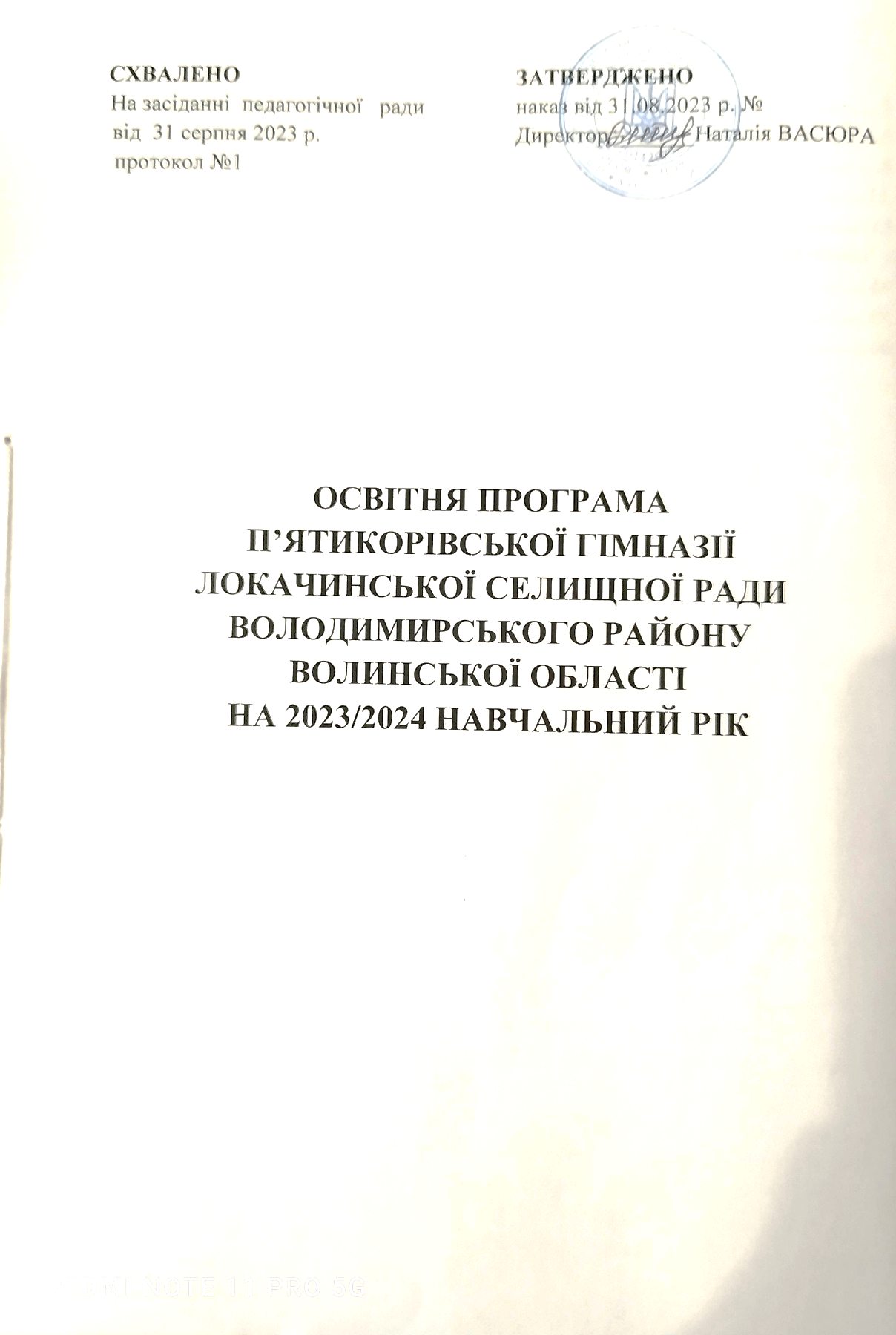 ЗМІСТВСТУП……………………………………………………………………...…3Розділ 1.Призначення освітнього закладу та засіб його реалізації…………...5Розділ 2.Опис моделі випускника закладу освіти ………………………………..8Розділ 3. Мета та завдання  освітнього процесу закладу освіти …………......13Розділ 4. Навчальний план та його обґрунтування... ……...…………….........15Розділ 5.Особливості організації освітнього процесу та застосовуваних у ньому педагогічних технологій ………………………………..………………....45Розділ 6.Показники реалізації освітньої програми…………….………..….…..50Розділ 7.Програмно-методичне забезпечення освітньої програми…………...67ВступПризначення закладу освіти  полягає в наданні  якісної повної загальної освіти дітям шкільного віку, забезпеченні їх всебічного розвитку, виховання і самореалізації особистості яка здатна до життя в суспільстві та цивілізованої взаємодії з природою, має прагнення до самовдосконалення і навчання впродовж життя, готова до свідомого життєвого вибору та самореалізації, відповідальності, трудової діяльності та громадянської активності.Досягнення цієї мети забезпечується шляхом формування ключових компетентностей, необхідних кожній сучасній людині для успішної життєдіяльності.Спільними для всіх компетентностей є такі вміння: читання з розумінням, уміння висловлювати власну думку усно і письмово, критичне та системне мислення, здатність логічно обґрунтовувати позицію, творчість, ініціативність, вміння конструктивно керувати емоціями, оцінювати ризики, приймати рішення, розв’язувати проблеми, здатність співпрацювати з іншими людьми.Основним засобом реалізації призначення  загальноосвітнього  закладу є засвоєння учнями обов'язкового мінімуму змісту загальноосвітніх програм. У той же час заклад має у своєму розпорядженні додаткові  засоби реалізації свого призначення, а самеуведення в навчальний план предметів і курсів, що сприяють загальнокультурному розвитку особистості та формують гуманістичний світогляд;надання учням можливості спробувати себе в різних видах діяльності (інтелектуальної, трудової, художньо-естетичної тощо);надання учням можливості вибору профілю навчання, темпу засвоєння навчального матеріалу;оригінальна організація навчальної діяльності, інтеграція навчальної та позанавчальної діяльності;надання широкого спектру додаткових освітніх програм і додаткових освітніх послуг.Освітня програма, що реалізується в закладі, спрямована на: формування в учнів сучасної наукової картини світу; виховання працьовитості, любові до природи; розвиток в учнів національної самосвідомості; формування людини та громадянина, яка прагне вдосконалювання та перетворення суспільства; інтеграцію особистості в систему світової та національної культури; рішення задач, формування загальної культури особистості, адаптації особистості до життя в суспільстві; виховання громадянськості, поваги до прав і свобод людини, поваги до культурних традицій та особливостей інших народів в умовах багатонаціональної держави; створення основи для усвідомленого відповідального вибору та наступного освоєння професійних освітніх програм; формування потреби учнів до самоосвіти, саморозвитку, самовдосконалення тощо.Реалізація освітньої програми закладу освіти  здійснюється через три рівні освіти:початкова освіта тривалістю чотири роки;базова середня освіта тривалістю п’ять років.Розділ 1. Призначення освітнього закладу та засіб його реалізаціїОсвітня програма П’ятикорівської гімназії розроблена на основі відповідного Державного стандарту початкової освіти ( 2018 р), базової загальної середньої освіти (2011р.), (2020 р.) та складено з урахуванням сучасних завдань перебудови змісту освіти й виховання в державі і спрямовано на формування інтелектуального і культурного потенціалу, забезпечення умов для самовдосконалення особистості і її творчих здібностей. Державна політика у сфері освіти в питаннях навчання та виховання підростаючого покоління визначає систему освіти, яка має забезпечити умови для інтелектуального, соціального, морального та фізичного розвитку учнів, тим самим виховуючи всебічно розвинену особистість, здатну реалізувати себе в повній мірі у дорослому житті, виховати конкурентоспроможну особистість, яка має попит на сучасному ринку праці. Це закріплено Конституцією України, Законами України «Про освіту», «Про Державну національну програму «Освіта» («Україна XXI століття»), «Про загальну середню освіту», «Про Національну доктрину розвитку освіти», Концепцією профільного навчання у старшій школі, Державним стандартом початкової,  базової і повної загальної середньої освіти, вимогами Концепції Нової української закладу освіти .Освітня програма загальноосвітньої П’ятикорівської гімназії адресована здобувачам освіти, учителям, батькам. Користуючись текстом програми, учителі, здобувачі освіти, батьки зможуть визначити стратегію розвитку закладу освіти , мету та пріоритети освітніх відносин, особливості оцінювання здобувачів освіти, варіативність навчального плану, модель випускника закладу освіти . П’ятикорівська гімназія з українською мовою навчання здійснює освітній процес за двома ступенями освіти згідно Типового положення про загальноосвітній навчальний заклад:І ступінь - початкова освіта - 1-4 класиІІ ступінь - базова освіта -5-9 класи. Освітні програми, що реалізуються в П’ятикорівській гімназії, спрямовані на:формування в учнів сучасної наукової картини світу;виховання працьовитості, любові до природи;розвиток в учнів національної самосвідомості;формування людини та громадянина, яка прагне вдосконалювання та перетворення суспільства;інтеграцію особистості в систему світової та національної культури;рішення задач формування загальної культури особистості, адаптації особистості до життя в суспільстві;виховання громадянськості, поваги до прав і свобод людини, поваги до культурних традицій та особливостей інших народів в умовах багатонаціональної держави;створення основи для усвідомленого відповідального вибору та наступного освоєння професійних освітніх програм;формування потреби учнів до самоосвіти, саморозвитку, самовдосконалення тощо.Структура навчального рокуП’ятикорівська гімназія Локачинської селищної ради Володимир-Волинського району. Форма власності комунальна.Згідно Закону України “Про загальну середню освіту” в 2023/2024 навчальному році П’ятикорівська гімназія працюватиме по загальноосвітньому напрямку.Мережа класів та учнівВідповідно до статті 15 (розділ ХІІ ) Закону України «Про освіту» структура навчального року, тривалість навчального тижня, інші форми організації освітнього процесу встановлюються загальноосвітнім навчальним закладом середньої освіти у межах часу передбаченого програмою. Відповідно до статті 16 Закону України “Про загальну середню освіту 2023/2024 навчальний рік розпочинається у День знань - 1 вересня і закінчується 28 червня 2024 року. Навчальні заняття організовуються за семестровою системою: І семестр - з 01.09.2023 по 21.12.2023 року,ІІ семестр - з 08.01.2024 по 31.05.2024р. Орієнтовні терміни канікул: осінні: з 23.10 по 29.10. 2023 р.; зимові: з 22.12. 2023 по 07.01.2024 р.; весняні: 25.03.2024 по 31.03.2024 р. Орієнтовна дата проведення свята «Останній дзвоник» - 31 травня 2024 року.Школа працює в режимі п’ятиденки з двома вихідними – субота, неділя. Навчальні заняття проводяться в одну зміну з 820 до 1455 і регламентуються розкладом уроків, затвердженим директором. Навчання відбувається за змішаною формою. Упродовж навчального дня проводяться одна велика перерва тривалістю  30  хвилин: з 1055 до 1125.Розділ 2.Опис моделі випускника закладу освіти Модель випускника П’ятикорівської гімназії Сучасному суспільству потрібні люди, які можуть самостійно, творчо мислити, здатні до реалізації  здібностей, згідно своїх інтересів і потреб. Головним завданням закладу освіти  є підготовка учнів до самостійного життя, в якому вони мають вирішувати реальні завдання в непростих умовах сьогодення.Ступінь самовизначення і самореалізації особистості випускника безпосередньо залежить від рівня його інтелектуального, морального і творчого розвитку. Це означає, що  йому необхідно не просто оволодіти  сумою знань різних наук, а їхньою цілісною системою, яка відображає єдину наукову картину світу.Як відомо, головним критерієм оцінки діяльності закладу освіти  є те, чого досягають її випускники. Дбаючи про свій педагогічний імідж, прагнучи до розвитку П’ятикорівська гімназія намагалась створити модель випускника закладу освіти , яка повинна стати орієнтиром усієї шкільної діяльності в межах запровадження Нової української закладу освіти . Таку модель створено як систему основних компетентностей випускника, які необхідні для його життєвого та професійного самовизначення.Відповідність знань, умінь та навичок моделі випускникаВипускник уміє:Навчатися:мати інформаційну, інтелектуальну, самоосвітню, дослідницьку культуру;Діяти:володіти навиками лідерства, будь-яку справу виконувати добросовісно і якісно; Жити в злагоді з іншими:бути толерантним, ставитись до інших так, як хотів би, щоб ставились до нього;Жити в злагоді із собою:постійно працювати над удосконаленням власного «Я»; розвивати свої здібності і таланти;вести здоровий спосіб життя.Теоретичне обґрунтування та опис існуючої моделі1.  Інформаційно-інтелектуальна компетентність передбачає:Оволодіння різноманітними інформаційними технологіями, вміннями здобувати, критично осмислювати і творчо використовувати інформацію. Проблема інтелектуального розвитку дітей базується на ширших, системних філософських поглядах. Це – концепції  життєтворчості, діалогу культур, педагогіки як еволюції життя, взаємозв’язку навчання та розвитку учнів.Яким шляхом:Формування і розвиток інформаційних умінь здійснюється в процесі навчальної діяльності в урочний і позаурочний час. Для підготовки повідомлень, написання рефератів, наукових робіт діти вчаться використовувати кілька джерел інформації, спираючись на самостійно складений план роботи чи попередньо опрацьовані тези на інші згорнуті форми відповіді. На інтегрованих уроках вчаться встановлювати міжпредметні зв’язки, під час уроків – тренінгів – вивчати навчальні теми , спираючись на підручник та інші джерела. Творчі вітальні, квести, конкурси  розширюють рамки застосування цих умінь. Цілеспрямоване формування мовленнєвої діяльності полягає у свідомому, поетапному оволодінні учнями спеціальним компонентом навчального змісту.  Вчителі, плануючи розвивальну мету уроку, визначають завдання: навчити учнів порівнювати, узагальнювати, визначати головне чи доводити. В процесі роботи школярі ознайомлюються з правилами-орієнтирами, алгоритмами  прийомів мисленнєвої діяльності та методів наукового пізнання, вчаться свідомо застосовувати їх під час виконання різних робіт, переносити на інші предмети 2. Самоосвітня компетентність передбачає: Здатність самостійно здобувати і застосовувати знання та вміння; критично відбирати та аналізувати отриману інформацію; вміти працювати з персональним комп’ютером; здатність застосовувати набуті знання в житті, роботі, спілкуванні; вміти поглянути на себе з боку, критично оцінити себе та виробляти потребу в постійній освітній діяльності. Яким шляхом: Розвиток трьох її  основних блоків.  І. Соціально-освітнього, який передбачає: - співробітництво;- ухвалення спільних рішень;- розв’язання різних ситуацій;- взаєморозуміння;- активність;- вироблення своєї позиції;- вміння долати труднощіІІ. Мотиваційно - самоосвітнього, який передбачає:- розуміння особистих потреб;- здатність до навчання;- винахідливість;- прагнення успіху;- бажання змін;- знаходження нестандартних рішеньІІІ. Функціонально-самоосвітнього,  який передбачає:- організаційне самонавчання;- впорядкування своїх знань;- оцінювання набутих знань;- представлення, обґрунтування та захист отриманих результатів;- уміння оперувати знаннями. Учитель є головною рушійною силою в забезпеченні процесу формування самоосвітньої компетентності. Від нього, від його професійної компетентності залежать результати , яких досягнуть учні.3. Соціальна компетентність передбачає :-     сформовану життєву позицію;здатність виявляти національну гідність;бажання успішно самореалізуватися  в суспільстві як громадянин;свідоме розуміння й впровадження в життя правової культури;толерантне ставлення до поглядів і переконань інших людей;здатність жити і працювати в колективі.Яким шляхом :кожен учень закладу освіти  – член дитячої  громадської організації; бере участь в житті класу і закладу освіти ; має власне доручення, за виконання якого звітує перед членами свого учнівського колективу; залучається до проведення тижнів правових знань, виховується на кращих традиціях українського народу, його героїчного минулого, звичаях і обрядах. 4. Здоров’язберігаюча компетентність передбачає:-   постійно впроваджує в життя принцип «Здорова дитина  - здорова нація»;- знає основні свої дії та дії колективу під час надзвичайних ситуацій;- веде здоровий спосіб життя;- постійно підвищує фізичну енергію і стан.Яким шляхом :Кожен учень закладу освіти  бере активну участь у різноманітних спортивних конкурсах, змаганнях. Залучається до участі в тижнях БЖД та днях Цивільного захисту. Має можливість відвідувати гуртки, брати участь тижнях Довкілля. Поетапний розвиток компетентностейВипускник закладу освіти  :Дорожить школою і її традиціями.Знає основні положення Конституції України, має уявлення про політичну структуру сучасної держави і державної влади.Вміє використовувати теоретичні знання на практиці, в конкретних життєвих умовах.Володіє вміннями і навичками вільно, комунікативно виправдано користуватися засобами рідної мови, яка є неоціненною національною святинею, скарбницею духовних надбань українського народу.Толерантна людина: вміє цінувати взаємини з іншими людьми ( в колективі, сім’ї, суспільстві).Готовий до подальшого продовження освіти і самоосвіти в обраній професійній галузі. Спроможний обрати сферу освітньої діяльності відповідно до своїх інтересів і нахилів.Має уявлення про загальну ситуацію на ринку праці, тенденції щодо трудової зайнятості, перспективи розвитку основних галузей народного господарства.Здатний до самовиховання, самоконтролю й самоосвіти.Вміє оцінювати явища навколишнього життя, свою поведінку і поведінку інших з глибоких морально-гуманістичних позицій, почуття краси та міри.Бути добре фізично розвиненим, вести здоровий спосіб життя.Розділ 3. Мета та завдання  освітнього процесу закладу освіти Місія навчального закладу:Створення сприятливих умов для найбільш повного саморозвитку особистості для сприяння інтеграції випускників у соціум, забезпечення доступності якісної середньої освіти в рамках державного стандарту дітям з різними здібностями і освітніми потребами при збереженні і зміцненні їх здоров'я, формування ціннісних орієнтацій, потреби самореалізації та самовдосконалення, надання можливості учням навчальних закладів освітнього округу здобувати знання та необхідні компетенції з обраного профілю, ефективного та раціонального  використання творчого потенціалу педагогічних працівників навчальних закладів, раціонального використання навчально-методичної, матеріально-технічної бази, її зміцнення та модернізація, координація навчально-виховного процесу у суб'єктах району, впровадження сучасних навчальних та виховних технологій, оптимального розподілу та використання бюджетних та позабюджетних коштів між суб’єктами округу шляхом створення єдиного освітнього простору у межах району. Головне завдання - концентрація та ефективне використання наявних ресурсів, їх спрямування на задоволення освітніх потреб учнів, створення єдиної системи виховної роботи.Цілі освітнього процесу:- забезпечити засвоєння учнями обов'язкового мінімуму змісту початкової, основної, середньої (повної) загальної освіти на рівні вимог державного освітнього стандарту; - гарантувати наступність освітніх програм усіх рівнів; - створити основу для адаптації учнів до життя в суспільстві, для усвідомленого вибору та наступного засвоєння професійних освітніх програм;- формувати позитивну мотивацію учнів до освітньої діяльності;- забезпечити соціально-педагогічні відносини, що зберігають фізичне, психічне та соціальне здоров'я учнів;- на першому ступені навчання розпочати роботу педагогів закладу освіти  з урахуванням індивідуальних особливостей і деякої варіативності навчання;- на базовому рівні формувати в учнів цілісну картину світу в результаті інтеграції загальної освіти;- будувати освітній процес на основі глибокого всебічного вивчення особистості школяра шляхом ефективної роботи педагогів, науково обґрунтованого діагностування, аналізу динаміки розвитку кожної дитини, створення відповідних умов для задоволення її зростаючих потреб і активної участі в житті соціуму;- зміцнити зв'язки закладу освіти  з дошкільними, позашкільними закладами освіти як основою створення і розвитку єдиного освітнього простору.Розділ 4. Навчальний план та його обґрунтуванняЗаклад освіти працює за навчальним планом, що складається на основі розроблених МОН України Типових навчальних планів із конкретизацією допрофільного та профільного навчання.Навчальний план П’ятикорівської гімназії розроблено з урахуванням вимог Закону України «Про освіту», постанови Кабінету Міністрів України від 23 листопада 2011 року № 1392 «Про затвердження Державного стандарту базової та повної загальної середньої освіти», постанови Кабінету Міністрів України 20.04.2011 № 462 «Про затвердження Державного стандарту початкової освіти», постанови Кабінету Міністрів України від 21.02.2018 № 87 «Про затвердження Державного стандарту початкової загальної освіти, затвердженого постановою Кабінету Міністрів України, постанови Кабінету Міністрів України від 30 вересня 2020 року № 898 «Про деякі питання державних стандартів базової середньої освіти», постанови Кабінету Міністрів України від 24.06.2022 р. № 711 «Про початок навчального року під час дії правового режиму воєнного стану в Україні», листа Міністерства освіти і науки України № 1/12186-23 від 16.08.2023 р.Навчальний план створює передумови для одержання повноцінної освітити всіма здобувачами освіти гімназії. Цьому сприяє наявність в робочому навчальному плані інваріантної складової, сформованої на державному рівні і спільної для всіх закладів загальної середньої освіти та варіативної складової, яка містить додаткові години на предмети інваріантної складової.Перелік усіх навчальних дисциплін інваріантної складової частини навчальних планів відповідають Державним стандартам, їх програми затверджені Міністерством освіти і науки України. Основою конструювання робочих навчальних планів є визначення зв'язків, які сприяють розумовому розвитку учнів, самопізнанню й усвідомленому особистісно професійному самовизначенню. Робочі навчальні плани закладу відповідають наступним нормативам: кількість навчальних годин, що визначає максимально допустиме навантаження учнів, не повинна перевищувати кількість годин, вказаних у Типових навчальних планах. Загальні положення освітньої програми 
закладу загальної середньої освіти І ступеняУ 2023/2024 навчальному році  початкова школа продовжує впровадження Державного стандарту початкової освіти, затвердженого постановою Кабінету Міністрів України від 21 лютого 2018 року №87,  Концепції Нової української закладу освіти . Початкова освіта – це перший рівень повної загальної середньої освіти, який відповідає першому рівню Національної рамки кваліфікацій. Метою початкової освіти є всебічний розвиток дитини, її талантів, здібностей, компетентностей та наскрізних умінь відповідно до вікових та індивідуальних психофізіологічних особливостей і потреб, формування цінностей та розвиток самостійності, творчості, допитливості, що забезпечують її готовність до життя в демократичному й інформаційному суспільстві, продовження навчання в основній школі.Освітню програму для 1-4 класів закладу загальної середньої освіти розроблено відповідно до Закону України «Про освіту»,  Постанови Кабінету Міністрів України від 21.02.2018 №87 «Про затвердження Державного стандарту початкової освіти», наказів Міністерства освіти і науки України, а саме:для 1-2-х класів – за Типовою освітньою програмою, розробленою під керівництвом Савченко О.Я., затвердженою наказом МОН України від 08.10.2019 №1272; наказ Міністерства освіти і науки України від 12.08.2022 року № 743для 3-4-х класів – за Типовою освітньою програмою, розробленою під  керівництвом Савченко О.Я., затвердженою наказом МОН України від 08.10.2019 №1273, наказ Міністерства освіти і науки України від 12.08.2022 року № 743Детальний розподіл навчального навантаження на тиждень окреслено у навчальному плані. Тривалість уроків у закладі освіти становить: у першому класі - 35 хвилин, у другому та третьому - 40 хвилин.Фактичне виконання навчальної програми фіксується у Класному журналі відповідно до Інструкції щодо заповнення Класного журналу для 1-4-х класів загальноосвітніх навчальних закладів, затвердженої наказом Міністерства освіти і науки України від 08.04.2015 № 412, зареєстрованої в Міністерстві юстиції України 27.04.2015 за № 472/26917, та з урахуванням методичних рекомендацій щодо заповнення Класного журналу для 1-4-х класів закладів загальної середньої освіти (лист Міністерства освіти і науки України від 21.09.2015 № 2/2-14-1907-15). Зміст програми має потенціал для формування у здобувачів таких ключових компетентностей:1)  вільне володіння державною мовою, що передбачає уміння усно і письмово висловлювати свої думки, почуття, чітко та аргументовано пояснювати факти, а також любов до читання, відчуття краси слова, усвідомлення ролі мови для ефективного спілкування та культурного самовираження, готовність вживати українську мову як рідну в різних життєвих ситуаціях;2) здатність спілкуватися рідною та іноземними мовами, що передбачає активне використання рідної мови в різних комунікативних ситуаціях, зокрема в побуті, освітньому процесі, культурному житті громади, можливість розуміти прості висловлювання іноземною мовою, спілкуватися нею у відповідних ситуаціях, оволодіння навичками міжкультурного спілкування;3) математична компетентність, що передбачає виявлення простих математичних залежностей в навколишньому світі, моделювання процесів та ситуацій із застосуванням математичних відношень та вимірювань, усвідомлення ролі математичних знань та вмінь в особистому і суспільному житті людини;4) компетентності у галузі природничих наук, техніки і технологій, що передбачають формування допитливості, прагнення шукати і пропонувати нові ідеї, самостійно чи в групі спостерігати та досліджувати, формулювати припущення і робити висновки на основі проведених дослідів, пізнавати себе і навколишній світ шляхом спостереження та дослідження;5) інноваційність, що передбачає відкритість до нових ідей, ініціювання змін у близькому середовищі (клас, школа, громада тощо), формування знань, умінь, ставлень, що є основою компетентнісного підходу, забезпечують подальшу здатність успішно навчатися, провадити професійну діяльність, відчувати себе частиною спільноти і брати участь у справах громади;6) екологічна компетентність, що передбачає усвідомлення основи екологічного природокористування, дотримання правил природоохоронної поведінки, ощадного використання природних ресурсів, розуміючи важливість збереження природи для сталого розвитку суспільства;7) інформаційно-комунікаційна компетентність, що передбачає  опанування основою цифрової грамотності для розвитку і спілкування, здатність безпечного та етичного використання засобів інформаційно-комунікаційної компетентності у навчанні та інших життєвих ситуаціях;8) навчання впродовж життя, що передбачає опанування уміннями і навичками, необхідними для подальшого навчання, організацію власного навчального середовища, отримання нової інформації з метою застосування її для оцінювання навчальних потреб, визначення власних навчальних цілей та способів їх досягнення, навчання працювати самостійно і в групі;9) громадянські та соціальні компетентності, пов’язані з ідеями демократії, справедливості, рівності, прав людини, добробуту та здорового способу життя, усвідомленням рівних прав і можливостей, що передбачають співпрацю з іншими особами для досягнення спільної мети, активність в житті класу і закладу освіти , повагу до прав інших осіб, уміння діяти в конфліктних ситуаціях, пов’язаних з різними проявами дискримінації, цінувати культурне розмаїття різних народів та ідентифікацію себе як громадянина України, дбайливе ставлення до власного здоров’я і збереження здоров’я інших людей, дотримання здорового способу життя;10) культурна компетентність, що передбачає залучення до різних видів мистецької творчості (образотворче, музичне та інші види мистецтв) шляхом розкриття і розвитку природних здібностей, творчого вираження особистості;11) підприємливість та фінансова грамотність, що передбачають  ініціативність, готовність брати відповідальність за власні рішення, вміння організовувати свою діяльність для досягнення цілей, усвідомлення етичних цінностей ефективної співпраці, готовність до втілення в життя ініційованих ідей, прийняття власних рішень.Спільними для всіх ключових компетентностей є такі вміння: читання з розумінням, уміння висловлювати власну думку усно і письмово, критичне та системне мислення, творчість, ініціативність, здатність логічно обґрунтовувати позицію, вміння конструктивно керувати емоціями, оцінювати ризики, приймати рішення, розв'язувати проблеми, співпрацювати з іншими особами. Розподіл навчальних годин за темами, розділами, вибір форм і методів навчання вчитель визначає самостійно, враховуючи конкретні умови роботи, забезпечуючи водночас досягнення конкретних очікуваних результатів, зазначених у програмі. У навчальному плані на «Мовно-літературну» галузь відведено 7 навчальних годин, які розподіляються  порівну на кожен предмет, тобто по 3,5 години.Вивчення іноземної (англійської) мови в закладі загальної середньої освіти здійснюється  як окремий предмет.Контроль і оцінювання навчальних досягнень здобувачів здійснюються на суб’єкт-суб’єктних засадах, що передбачає систематичне відстеження їхнього індивідуального розвитку у процесі навчання. За цих умов контрольно-оцінювальна діяльність набуває для здобувачів формувального характеру. Контроль спрямований на пошук ефективних шляхів поступу кожного здобувача у навчанні, а визначення особистих результатів здобувачів не передбачає порівняння із досягненнями інших і не підлягає статистичному обліку з боку адміністративних органів. Упродовж навчання в початковій школі здобувачі освіти опановують способи самоконтролю, саморефлексії і самооцінювання, що сприяє вихованню відповідальності, розвитку інтересу, своєчасному виявленню прогалин у знаннях, уміннях, навичках та їх корекції.Навчальні досягнення здобувачів у 1,2 класах підлягають вербальному, формувальному оцінюванню. У 3, 4 класі – оцінювання, відповідно до листа Міністерства освіти і науки України від 30.03.2021 № 1/9-174 «Щодо оцінювання навчання учнів 3-4 класів закладів загальної середньої освіти».Формувальне оцінювання має на меті: підтримати навчальний розвиток дітей; вибудовувати індивідуальну траєкторію їхнього розвитку; діагностувати досягнення на кожному з етапів процесу навчання; вчасно виявляти проблеми й запобігати їх нашаруванню; аналізувати хід реалізації навчальної програми й ухвалювати рішення щодо корегування програми і методів навчання відповідно до індивідуальних потреб дитини; мотивувати прагнення здобути максимально можливі результати; виховувати ціннісні якості особистості, бажання навчатися, не боятися помилок, переконання у власних можливостях і здібностях.Навчальний план для 1-2 класівП’ятикорівської гімназії на 2023/2024н.р.  ((складений відповідно до Типової освітньої програми для 1-2-х  класів закладів загальної середньої освіти (затверджена рішенням Колегії Міністерства освіти і науки України від 22.02.2018р. ), наказ Міністерства освіти і науки України від 12.08.2022 року № 743)Навчальний план для 3 -4 класівП’ятикорівської гімназії на 2023/2024 н.р. (складений відповідно до Типової освітньої програми для 3-4-х  класів закладів загальної середньої освіти (затверджена рішенням Колегії Міністерства освіти і науки України від 22.02.2018р. ), наказ Міністерства освіти і науки України від 12.08.2022 року № 743)Освітня програма початкової освіти окреслює рекомендовані підходи до планування й організації закладом освіти єдиного комплексу освітніх компонентів для досягнення учнями обов’язкових результатів навчання, визначених Державним стандартом початкової загальної освіти.Освітня програма визначає:загальний обсяг навчального навантаження, орієнтовну тривалість і можливі взаємозв’язки окремих предметів, курсів за вибором, а також логічної послідовності їх вивчення, що подано в рамках навчального плану;очікувані результати навчання учнів подані в рамках навчальних програм, які мають гриф «Затверджено Міністерством освіти і науки України»;рекомендовані форми організації освітнього процесу та інструменти системи внутрішнього забезпечення якості освіти;вимоги до осіб, які можуть розпочати навчання за цією освітньою програмою.Фактичне виконання навчальної програми фіксується у Класному журналі відповідно до Інструкції щодо заповнення Класного журналу для 1-4-х класів загальноосвітніх навчальних закладів, затвердженої наказом Міністерства освіти і науки України від 08.04.2015 № 412, зареєстрованої в Міністерстві юстиції України 27.04.2015 за № 472/26917, та з урахуванням методичних рекомендацій щодо заповнення Класного журналу для 1-4-х класів закладів загальної середньої освіти (лист Міністерства освіти і науки України від 21.09.2015 № 2/2-14-1907-15). Варіативної частини для учнів 1-4 класу не передбачено навчальним планом.Навчальні плани зорієнтовані на роботу початкової закладу освіти  за 5-денним навчальним тижнем.Очікувані результати навчання здобувачів освіти. Відповідно до мети та загальних цілей, окреслених у Державному стандарті, визначено завдання, які мають реалізувати педагогі  в рамках кожної освітньої галузі. Результати навчання повинні робити внесок у формування ключових компетентностей учнів.Такі ключові компетентності, як уміння вчитися, ініціативність і підприємливість, екологічна грамотність і здоровий спосіб життя, соціальна та громадянська компетентності можуть формуватися відразу засобами усіх предметів. Виокремлення в навчальних програмах таких наскрізних ліній ключових компетентностей як «Екологічна безпека й сталий розвиток», «Громадянська відповідальність», «Здоров’я і безпека», «Підприємливість і фінансова грамотність» спрямоване на формування в учнів здатності застосовувати знання й уміння у реальних життєвих ситуаціях.Вимоги до осіб, які можуть розпочинати здобуття базової середньої освіти. Початкова освіта здобувається, як правило, з шести років (відповідно до Закону України «Про освіту»). Особи з особливими освітніми потребами можуть розпочинати здобуття базової середньої освіти за інших умов.Освітню програму укладено за такими освітніми галузями:Мови і літературиСуспільствознавствоМистецтво МатематикаПриродознавствоТехнологіїЗдоров’я і фізична культураЛогічна послідовність вивчення предметів розкривається у відповідних навчальних програмах.Основними формами організації освітнього процесу є різні типи уроків, екскурсії, віртуальні подорожі, спектаклі, квести, які учитель організовує у межах уроку або позаурочний час.Форми організації освітнього процесу можуть уточнюватись та розширюватись у змісті окремих предметів за умови виконання державних вимог Державного стандарту та окремих предметів протягом навчального року.Вибір форм і методів навчання вчитель визначає самостійно, враховуючи конкретні умови роботи, забезпечуючи водночас досягнення конкретних очікуваних результатів, зазначених у навчальних програмах окремих предметів.Освітня програма закладу початкової освіти передбачає досягнення учнями результатів навчання (компетентностей), визначених Державним стандартом.Загальні положення освітньої програми 
закладу загальної середньої освіти ІІ ступеняОсвітня програма закладу загальної середньої освіти ІІ ступеня (базова середня освіта) розроблена на виконання Закону України «Про освіту», постанови Кабінету Міністрів України від 30 вересня 2020 року № 898 «Про деякі питання державних стандартів базової середньої освіти» ( 5-6 клас),  постанови Кабінету Міністрів України від 23 листопада 2011 року № 1392 «Про затвердження  Державного стандарту базової та повної загальної середньої освіти», відповідно до Типової освітньої програми закладів загальної середньої освіти ІІ ступеня, затвердженої наказом МОН України від 20.04.2018 року № 405 (7-9 класи).Освітня програма базової середньої освіти окреслює підходи до планування й організації закладом освіти єдиного комплексу освітніх компонентів для досягнення учнями обов’язкових результатів навчання, визначених Державним стандартом базової та повної загальної середньої освіти.Освітня програма визначає:загальний обсяг навчального навантаження, орієнтовну тривалість і можливі взаємозв’язки окремих предметів, факультативів, курсів за вибором, зокрема їх інтеграції, а також логічної послідовності їх вивчення.очікувані результати навчання учнів подані в рамках навчальних програм, які мають гриф «Затверджено Міністерством освіти і науки України»;рекомендовані форми організації освітнього процесу та інструменти системи внутрішнього забезпечення якості освіти;вимоги до осіб, які можуть розпочати навчання за цією Типовою освітньою програмою. Варіантивної чатини у навчальних планах не передбачено.Детальний розподіл навчального навантаження на тиждень окреслено у навчальних планах.У 5-7 класах викладатимуться окремі курси «Музичне мистецтво» та «Образотворче мистецтво». У 8,9 класах – «Мистецтво». У межах галузі «Суспільствознавство» у 6-му – інтегрований курс «Всесвітня історія. Історія України». За результатами анкетування учнів, враховуючи кадрове та матеріально-технічне забезпечення обрано модулі для вивчення предмета «Фізична культура» та погоджені педагогічною радою.Враховуючи кадрове та матеріально-технічне забезпечення на підставі рішення педагогічної ради (протокол від 31.08.2023 р. №1) обрано технології для вивчення предметів «Трудове навчання»:Тривалість уроків 5-9 класів встановлюється відповідно до Закону України «Про загальну середню освіту» - 45 хвилин.Відповідно до постанови Кабінету Міністрів України від 23 листопада 2011 року № 1392 "Про затвердження Державного стандарту базової і повної загальної середньої освіти" години фізичної культури не враховуються при визначенні гранично допустимого навантаження учнів.Навчальні плани зорієнтовані на роботу основної закладу освіти  за 5-денним навчальним тижнем.Логічна послідовність вивчення предметів розкривається у відповідних навчальних програмах.Перелік модельних навчальних програм для 5-6 класуМодельна навчальна програма - документ, що визначає орієнтовну послідовність досягнення очікуваних результатів навчання учнів, зміст навчального предмета, інтегрованого курсу та види навчальної діяльності учнів, рекомендований для використання в освітньому процесі в порядку, визначеному законодавством. Модельні навчальні програми спрямовані насамперед на реалізацію вимог Державного стандарту базової середньої освіти.Враховуючи особливості та потреби учнів закладу в досягненні обов’язкових результатів навчання, потенціал педагогічного колективу, ресурсне забезпечення закладу освіти, навчально-методичний супровід конкретних модельних програм, наявність внутрішньогалузевих та міжгалузевих зв’язків між програмами різних предметів та курсів для реалізації ключових компетентностей, варіативність програм для підтримки курсів у діапазоні від мінімальної до максимальної кількості годин, педагогічний колектив навчального закладу буде використовувати в освітньому процесі такі модельні програми: Опис форм організації освітнього процесуОсвітній процес організовується в безпечному освітньому середовищі та здійснюється з урахуванням вікових особливостей, фізичного, психічного та інтелектуального розвитку дітей, їхніх освітніх потреб.Безпечне освітнє середовище забезпечує:наявність безпечних умов навчання та праці;комфортну міжособистісну взаємодію, сприяючи емоційному благополуччю учнів, педагогів та батьків; відсутність будь-яких проявів насильства та наявність достатніх ресурсів для їх запобігання; дотримання прав і норм фізичної, психологічної, інформаційної та соціальної безпеки кожного учасника освітнього процесу.Оцінювання навчальних досягнень учнівСистема оцінювання має на меті допомогти вчителеві конкретизувати навчальні досягнення учнів і надати необхідні інструменти для впровадження об’єктивного оцінювання результатів навчання.В оцінюванні навчальних досягнень учнів важливо розрізняти поточне формувальне оцінювання (оцінювання для навчання) та підсумкове оцінювання (семестрове, річне). Поточне формувальне оцінювання здійснюється з метою допомогти учням усвідомити способи досягнення кращих результатів навчання.  Підсумкове оцінювання здійснюється з метою отримання даних про рівень досягнення учнями результатів навчання після завершення освітньої програми або окремих освітніх компонентів.Поточне формувальне оцінювання здійснюється системно в процесі навчання на основі такого алгоритму діяльності вчителя:формулювання об’єктивних і зрозумілих для учнів навчальних цілей на певний період (заняття, тиждень, період, відведений для вивчення теми, тощо). Основою для вироблення навчальних цілей є очікувані результати навчання, передбачені відповідною навчальною програмою, та критерії оцінювання;інформування учнів про критерії оцінювання, за якими буде визначено рівень їхніх навчальних досягнень на кінець навчального семестру та року;надання учням зворотного зв’язку щодо їхніх навчальних досягнень відповідно до визначених цілей. Зворотний зв’язок має бути зрозумілим і чітким, доброзичливим і своєчасним;створення умов для формування вміння учнів аналізувати власну навальну діяльність (рефлексія);коригування освітнього процесу з урахуванням результатів оцінювання та навчальних потреб.У формувальному оцінюванні, зокрема для самооцінювання та взаємооцінювання зручно використовувати інструменти з орієнтованого переліку, наведеного в Додатку [1].Оцінюванню підлягають результати навчання з навчальних предметів, інтегрованих курсів обов’язкового освітнього компонента  навчального плану.  Оцінювання результатів навчання учнів має бути зорієнтованим на ключові компетентності і наскрізні вміння та вимоги до обов’язкових результатів навчання у відповідній освітній галузі, визначені Державним стандартом.Встановлення відповідності між вимогами до результатів навчання учнів, визначеними Державним стандартом, та показниками їх вимірювання здійснюється відповідно до системи та загальних критеріїв оцінювання результатів навчання учнів, визначених Міністерством освіти і науки України.Підсумковому оцінюванню (семестровому, річному)  підлягають результати навчання з навчальних предметів, інтегрованих курсів обов’язкового освітнього компонента навчального плану.Семестрове оцінювання здійснюється з урахуванням різних видів навчальної діяльності, які мали місце протягом семестру, та динаміки особистих навчальних досягнень учня.Річне оцінювання здійснюється на основі семестрових або скоригованих семестрових оцінок. Річна оцінка не обов’язково є середнім арифметичним від оцінок І та ІІ семестрів. Для визначення річної оцінки потрібно врахувати динаміку особистих досягнень учня протягом року.Семестрова та річна оцінки можуть підлягати коригуванню. Відповідно до п.3.2. Інструкції з ведення класного журналу 5-11(12)-х класів загальноосвітніх навчальних закладів, затвердженої наказом Міністерства освіти і науки України від 03.06.2008 № 496, у триденний термін після виставлення семестрової оцінки батьки (особи, які їх заміняють) учнів, які виявили бажання підвищити результати семестрового оцінювання або не були атестовані, звертаються до керівника закладу освіти із заявою про проведення відповідного оцінювання, у якій пояснююють причину та необхідність його проведення.Наказом керівника закладу створюють комісію та затверджують графік і порядок проведення оцінювання. Члени комісії готують завдання, що  погоджує педагогічна рада навчального закладу. Комісія ухвалює рішення щодо його результатів та складає протокол. Рішення цієї комісії є остаточним, при цьому скоригована семестрова оцінка не може бути нижчою за семестрову. У разі, якщо учневі не вдалося підвищити результат, запис у колонку «Скоригована» у класному журналі не робиться. За результатами оцінювання керівник закладу освіти видає відповідний наказ.Коригування річної оцінки здійснюється шляхом коригування семестрової оцінки за І та/або ІІ семестр відповідно до п.п 9-10 Порядку переведення учнів закладу загальної середньої освіти до наступного класу, затвердженого наказом Міністерства освіти і науки України від 14.07.2015 № 762 (зі змінами).Оцінка результатів навчання є конфіденційною інформацією, яку повідомляють лише учневі, його батькам (іншим законним представникам).Відомості, отримані під час підсумкового та, у разі застосування, проміжного оцінювання результатів навчання, застосовують у формувальному оцінюванні, зокрема для вироблення навчальних цілей на наступний період, визначення труднощів, що постали перед учнем та коригування освітнього процесу.Критерії та шкала оцінювання 	Оцінювання має бути зорієнтованим на визначені Державним стандартом базової середньої освіти ключові компетентності та наскрізні вміння й передбачені навчальною програмою очікувані результати навчання для відповідного періоду освітнього процесу. Враховуючи ці вимоги, для оцінювання навчальних досягнень учнів доцільно керуватися такими категоріями критеріїв: - розв’язання проблем і виконання практичних завдань із застосуванням знань, що охоплюються навчальним матеріалом; - комунікація (тому числі з використанням інформаційно-комунікаційних технологій); - планування й здійснення навчального пошуку, робота з текстовою і графічною інформацією; - рефлексія власної навчально-пізнавальної діяльності. 	Під час оцінювання навчальних досягнень важливо враховувати дотримання учнями принципів доброчесності, а саме: вияв поваги до інших осіб, їхніх прав і свобод, дбайливе ставлення до ресурсів і довкілля, дотримання принципів академічної доброчесності. У разі порушення учнем / ученицею принципів доброчесності під час певного виду навчальної діяльності, учитель може прийняти рішення не оцінювати результат такої навчальної діяльності. 	Для визначення рівня досягнення учнями результатів навчання  можна застосовувати Орієнтовну рамку оцінювання навчальних досягнень здобувачів базової середньої освіти (Додаток 2).   У даній Орієнтовній рамці оцінювання навчальних досягнень навчальні досягнення учнів характеризують за чотирма рівнями: початковий, середній, достатній, високий.Для забезпечення наступності між підходами до оцінювання результатів навчання здобувачів початкової та базової середньої освіти,  у першій частині 1 семесру для  5-го класу підсумкове та проміжне оцінювання результатів навчання учнів буде здійснюватись за рівневою шкалою, а його результати позначати словами або відповідними літерами: «початковий (П)», «середній» (С), «достатній» (Д), «високий (В)», та супроводжуватись вербальною характеристикою з орієнтацією на досягнення учня / учениці (а не на помилки або невдачі). Після осінніх канікул  заклад освіти буде здійснювати оцінювання за 12 –бальною шкалою. Якщо рівень результатів навчання учня / учениці визначити неможливо через тривалу відсутність учня / учениці, у класному журналі та свідоцтві досягнень робиться запис «(н/а)» (не атестований(а)).Додаток 1ОРІЄНТОВНИЙ ПЕРЕЛІКІНСТРУМЕНТІВ ФОРМУВАЛЬНОГО ОЦІНЮВАННЯДодаток 2ОРІЄНТОВНА РАМКА ОЦІНЮВАННЯ НАВЧАЛЬНИХ ДОСЯГНЕНЬ ЗДОБУВАЧІВ БАЗОВОЇ СЕРЕДНЬОЇ ОСВІТИНавчальний план для 5-6 класуП’ятикорівської гімназії на 2023/2024 н.р. (складений відповідно до додатка 3 Типової освітньої програми для 5-9-х  класів закладів загальної середньої освіти ,затвердженої наказом  Міністерства освіти і науки України від 19.02.2021 року № 235)Навчальний план для 7-9-х класівП’ятикорівської гімназії на 2023/2024 н.р. (складений відповідно до таблиці 1 Типової освітньої програми закладів загальної середньої освіти ІІ ступеня ( Наказ Міністерства освіти і науки України від 20.04.2018 № 405))Збереження здоров’я дітей належить до головних завдань закладу освіти . Тому формування навичок здорового способу життя та безпечної поведінки здійснюється не лише в рамках предметів "Фізична культура" та "Основи здоров'я", а інтегрується у змісті всіх предметів інваріантної складової навчальних планів. Змістове наповнення предмета «Фізична культура» заклад освіти формує самостійно з варіативних модулів відповідно до статево-вікових особливостей учнів, їх інтересів, матеріально-технічної бази навчального закладу , кадрового забезпечення.Для недопущення перевантаження учнів необхідно враховувати їх навчання в закладах освіти іншого типу (музичній школі, дитячо-юнацькій  спортивній школі). Відповідно до постанови Кабінету Міністрів України від 23 листопада 2011 року № 1392 "Про затвердження Державного стандарту базової і повної загальної середньої освіти" години фізичної культури не враховуються при визначенні гранично допустимого навантаження учнів.Варіативної складової для учнів 5-9 класів не передбачено навчальним планом.Логічна послідовність вивчення предметів розкривається у відповідних навчальних програмах.Наскрізні лінії є засобом інтеграції ключових і загально предметних компетентностей, окремих предметів та предметних циклів у 5-9-х класах; їх необхідно враховувати при формуванні шкільного середовища.Наскрізні лінії є соціально значимими надпредметними темами, які допомагають формуванню в учнів уявлень про суспільство в цілому, розвивають здатність застосовувати отримані знання у різних ситуаціях.Навчання за наскрізними лініями реалізується насамперед через:організацію навчального середовища — зміст та цілі наскрізних тем враховуються при формуванні духовного, соціального і фізичного середовища навчання;окремі предмети — виходячи із наскрізних тем при вивченні предмета проводяться відповідні трактовки, приклади і методи навчання, реалізуються надпредметні, міжкласові та загальношкільні проекти. Роль окремих предметів при навчанні за наскрізними темами різна і залежить від цілей і змісту окремого предмета та від того, наскільки тісно той чи інший предметний цикл пов’язаний із конкретною наскрізною темою;предмети за вибором; роботу в проектах; позакласну навчальну роботу і роботу гуртків.Розділ 5.Особливості організації освітнього процесу та застосовуваних у ньому педагогічних технологійОсвітній процес  у гімназії побудовано за семестровою системою, п’ятиденним робочим тижнем. Тижневий режим роботи регламентується розкладом занять. Заклад освіти працює в одну зміну. Уникнути перевантаження дозволяють перерви та якісне гаряче харчування. Гранична наповнюваність класів та тривалість уроків встановлюється відповідно до Закону України «Про загальну середню освіту».Основною формою організації освітнього процесу є змішана форма .  У початковій школі при визначенні гранично допустимого навантаження учнів ураховані санітарно-гігієнічні норми та нормативну тривалість уроків у 1 класах становить 35 хвилин, у 2-4 класах – 40 хвилин.Основними формами організації освітнього процесу є різні типи уроку, екскурсії, віртуальні подорожі, спектаклі, тренінги, квести, які вчитель організує у межах уроку або в позаурочний час. Форми організації освітнього процесу можуть уточнюватись та розширюватись у змісті окремих предметів за умови виконання державних вимог Державного стандарту та окремих предметів протягом навчального року.Вибір форм і методів навчання вчитель визначає самостійно, враховуючи конкретні умови роботи, забезпечуючи водночас досягнення конкретних очікуваних результатів, зазначених у навчальних програмах окремих предметів.Особливістю освітніх технологій, що забезпечують реалізацію програми, є орієнтація на розвиток:самостійності та креативності мислення;пошуково-дослідницьких умінь;комунікативної культури;умінь самоаналізу;потреби у неперервній самоосвіті, навчанні протягом життя.Базова середня освіта здобувається, як правило, після здобуття початкової освіти. Діти, які здобули початкову освіту на 1 вересня поточного навчального року повинні розпочинати здобуття базової середньої освіти цього ж навчального року.Основними формами організації освітнього процесу  в 5-9-х класах є різні типи уроку: формування компетентностей;розвитку компетентностей; перевірки та/або оцінювання досягнення компетентностей; корекції основних компетентностей; комбінований урок.Також формами організації освітнього процесу можуть бути екскурсії, віртуальні подорожі, уроки-семінари, конференції, форуми, спектаклі, брифінги, квести, інтерактивні уроки (уроки-«суди», урок-дискусійна група, уроки з навчанням одних учнів іншими), інтегровані уроки, проблемний урок, відео-уроки, прес-конференції, ділові ігри тощо.  З метою засвоєння нового матеріалу та розвитку компетентностей крім уроку проводяться навчально-практичні заняття. Ця форма організації поєднує виконання різних практичних вправ, експериментальних робіт відповідно до змісту окремих предметів, менш регламентована й має акцент на більшій самостійності учнів в експериментальній та практичній діяльності. Досягнуті компетентності учні можуть застосувати на практичних заняттях і заняттях практикуму.Практичне заняття - це така форма організації, в якій учням надається можливість застосовувати отримані ними знання у практичній діяльності. Експериментальні завдання, передбачені змістом окремих предметів, виконуються на заняттях із практикуму (виконання експериментально-практичних робіт). Оглядова конференція (для 8-9 класів) повинна передбачати обговорення ключових положень вивченого матеріалу, учнем розкриваються нові узагальнюючі підходи до його аналізу. Оглядова конференція може бути комплексною, тобто реалізувати міжпредметні зв'язки в узагальненні й систематизації навчального матеріалу. Оглядова екскурсія припускає цілеспрямоване ознайомлення учнів з об'єктами та спостереження процесів з метою відновити та систематизувати раніше отримані знання.Функцію перевірки та/або оцінювання досягнення компетентностей виконує навчально-практичне заняття. Учні одержують конкретні завдання, з виконання яких звітують перед вчителем. Практичні заняття та заняття практикуму також можуть будуватися з метою реалізації контрольних функцій освітнього процесу. На цих заняттях учні самостійно виготовляють вироби, проводять виміри та звітують за виконану роботу.Можливо проводити заняття в малих групах, бригадах і ланках (у тому числі робота учнів у парах змінного складу) за умови, що окремі учні виконують роботу бригадирів, консультантів, тобто тих, хто навчає малу групу. Екскурсії в першу чергу покликані показати учням практичне застосування знань, отриманих при вивченні змісту окремих предметів (можливо поєднувати зі збором учнями по ходу екскурсії матеріалу для виконання визначених завдань). Учні можуть самостійно знімати та монтувати відеофільми (під час відео-уроку) за умови самостійного розроблення сюжету фільму, підбору матеріалу, виконують самостійно розподілені ролі та аналізують виконану роботу.Форми організації освітнього процесу можуть уточнюватись та розширюватись у змісті окремих предметів за умови виконання державних вимог Державного стандарту та окремих предметів протягом навчального року.Вибір форм і методів навчання вчитель визначає самостійно, враховуючи конкретні умови роботи, забезпечуючи водночас досягнення конкретних очікуваних результатів, зазначених у навчальних програмах окремих предметів.Для реалізації пізнавальноїі творчої активності здобувачів освіти в освітній діяльності використовуються сучасні освітні технології, які сприяють підвищенню якості освіти, більш ефективному використанню навчального часу та зниженню рівня репродуктивної діяльності учнів. Сучасні освітні технології зорієнтовані на індивідуалізацію, диференціацію, варіативність освітнього процесу, академічну мобільність здобувачів освіти, незалежно від віку та рівня освіти.Технологія особистісно орієнтованого навчання. Освітній процес будується на навчальному діалозі учня й учителя, який направлений на спільне конструювання програмної діяльності. При цьому обов’язково враховуються індивідуальна вибірковість учня до змісту, вигляду та форми навчального матеріалу, його мотивація, прагнення використовувати отримані знання самостійно, за власною ініціативою, в ситуаціях, не заданих навчанням.Проблемне навчання. Створення в навчальній діяльності проблемних ситуацій та організація активної самостійної діяльності учнів з їх розв’язання, в результаті чого відбувається творче оволодіння предметними компетентностями, розвиваються мисленнєві здібності.Диференційоване навчання.  У вчителя з’являється можливість допомогти слабшому, приділити увагу сильнішому, реалізувати бажання учнів швидше й глибше просуватися в освіті. Сильні учні стверджуються в своїх здібностях, слабші мають можливість відчути успіхи в оволодінні знаннями, підвищити рівень мотивації до навчання.Проектні методи навчання.  Робота за даною методикою дає можливості розвивати індивідуальні творчі здібності здобувачів освіти, більш свідомо підходити до професійного та соціального самовизначення. Дослідницькі методи в навчанні. Дають можливості учням самостійно поповнювати свої знання, глибоко і всебічно вивчати проблему та шукати шляхи її вирішення, що є необхідним для формування світогляду.  Використання дослідницьких методів дозволяє визначити індивідуальну траєкторію розвитку кожного здобувача освіти. Технологія використання в освітньому процесі ігрових методів: рольових, ділових та інших видів навчальних ігор.  Розширення світогляду, розвиток пізнавальної діяльності, формування  предметних та життєво необхідних компетентностей.. Командна, групова  діяльність.  Співробітництво як ідея спільної розвиваючої діяльності дорослих та дітей. Інформаційно-комунікаційні технології.  Змінення та необмежене збагачення змісту освіти, використання інтегрованих курсів, доступ до Інтернету.Здоров’язбережувальні технології. Використання даних технологій дозволяє рівномірно під час уроку розподіляти різні види завдань, чергувати мисленнєву діяльність з фізкультпаузами, визначати час на вивчення складного навчального матеріалу, виділяти час на проведення самостійної роботи, нормовано використовувати сучасні технічні засоби навчання, що впливає на позитивні результати навчання.Технологія розвитку критичного мислення як модель інтерактивного навчання. Формує в учнів здатність :аналізувати, порівнювати, синтезувати, оцінювати інформацію з будь-яких джерел;бачити проблеми, ставити запитання;висувати гіпотези та оцінювати альтернативи;робити свідомий вибір, приймати рішення та обґрунтовувати його.Технологія інтерактивного навчання. Організація інтерактивного навчання передбачає моделювання життєвих ситуацій, використання рольових ігор, спільне розв'язання проблеми на основі аналізу обставин і відповідної ситуації. Воно ефективно сприяє формуванню навичок і вмінь, виробленню цінностей, створенню атмосфери співпраці, взаємодії, дає змогу педагогу стати справжнім лідером дитячого колективу.«Портфоліо». Формування персоніфікованого обліку досягнень учня як інструмента педагогічної підтримки соціального самовизначення, визначення траєкторії індивідуального розвитку особистості. Разом з тим впровадження сучасних освітніх та інформаційних технологій не може повністю замінити традиційну методику викладання і є її складовою частиною. Адже педагогічна технологія – це сукупність методів, методичних прийомів, форм організації освітньої діяльності, що забезпечують прогнозовані результати.Педагогічні працівники можуть поєднувати навчально-виховну роботу з науково-методичною, використовуючи поряд із традиційними методами і формами організації навчальних занять інноваційні технології навчання. Розділ 6. Показники реалізації освітньої програмиНовий етап у розвитку шкільної освіти пов’язаний із упровадженням компетентісного підходу до формування змісту та організації навчального процесу. У чинних навчальних програмах  на засадах компетентісного підходу переструктуровано зміст предметів, розроблено  результативну складову змісту.  До кожної теми програми визначено обов’язкові результати навчання: вимоги до знань,  умінь учнів, що виражаються у різних видах навчальної діяльності (учень називає, наводить приклади, характеризує, визначає, розпізнає, аналізує, порівнює, робить висновки тощо).Компетентісна освіта  зорієнтована на практичні результати, досвід особистої діяльності, вироблення ставлень, що зумовлює принципові зміни в організації навчання, яке стає спрямованим на розвиток  конкретних цінностей і життєво необхідних знань і умінь учнів. Упровадження компетентісного підходу передбачає обов’язкове прогнозування результативної складової змісту, що вимагає адекватних змін у системі оцінювання навчальних досягнень.Оцінювання має ґрунтуватися на позитивному принципі, що передусім передбачає врахування рівня досягнень здобувача освіти, а не ступеня його невдач.Результати навчальної діяльності учнів на всіх етапах шкільної освіти   не можуть обмежуватися знаннями, уміннями, навичками, метою навчання мають бути сформовані компетентності, як загальна здатність, що базується на знаннях, досвіді та  цінностях особистості.Компетентності не суперечать знанням, умінням, навичкам, вони передбачають здатність осмислено їх використовувати. Удосконалення освітнього процесу з урахуванням компетентнісного підходу полягає в тому, щоб навчити учнів застосовувати набуті знання й уміння в конкретних навчальних та життєвих ситуаціях.Компетентісна освіта на предметному та міжпредметному рівнях орієнтована на засвоєння особистістю конкретних навчальних результатів – знань, умінь, навичок, формування ставлень, досвіду, рівень засвоєння яких дозволяє їй діяти адекватно у певних навчальних і життєвих ситуаціях.Найбільш універсальними є  ключові  компетентності, які формуються засобами міжпредметного і предметного змісту Перелік ключових  компетентностей визначається на основі цілей загальної середньої освіти та основних видів діяльності учнів, які сприяють оволодінню соціальним досвідом,  навичками життя й практичної діяльності в суспільстві.  Вимоги до обов’язкових результатів навчання здобувачів освіти 1-4-х класів визначаються з урахуванням компетентнісного підходу до навчання, в основу якого покладено ключові компетентності, до яких належать:. 1) вільне володіння державною мовою, що передбачає уміння усно і письмово висловлювати свої думки, почуття, чітко та аргументовано пояснювати факти, а також любов до читання, відчуття краси слова, усвідомлення ролі мови для ефективного спілкування та культурного самовираження, готовність вживати українську мову як рідну в різних життєвих ситуаціях;2) здатність спілкуватися рідною (у разі відмінності від державної) та іноземними мовами, що передбачає активне використання рідної мови в різних комунікативних ситуаціях, зокрема в побуті, освітньому процесі, культурному житті громади, можливість розуміти прості висловлювання іноземною мовою, спілкуватися нею у відповідних ситуаціях, оволодіння навичками міжкультурного спілкування;3) математична компетентність, що передбачає виявлення простих математичних залежностей в навколишньому світі, моделювання процесів та ситуацій із застосуванням математичних відношень та вимірювань,усвідомлення ролі математичних знань та вмінь в особистому і суспільному житті людини;4) компетентності у галузі природничих наук, техніки і технологій, що передбачають формування допитливості, прагнення шукати і пропонувати нові ідеї, самостійно чи в групі спостерігати та досліджувати, формулювати припущення і робити висновки на основі проведених дослідів, пізнавати себе і навколишній світ шляхом спостереження та дослідження;5) інноваційність, що передбачає відкритість до нових ідей, ініціювання змін у близькому середовищі (клас, школа, громада тощо), формування знань, умінь, ставлень, що є основою компетентнісного підходу, забезпечують подальшу здатність успішно навчатися, провадити професійну діяльність, відчувати себе частиною спільноти і брати участь у справах громади;6) екологічна компетентність, що передбачає усвідомлення основи екологічного природокористування, дотримання правил природоохоронної поведінки, ощадного використання природних ресурсів, розуміючи важливість збереження природи для сталого розвитку суспільства;7) інформаційно-комунікаційна компетентність, що передбачає  опанування основою цифрової грамотності для розвитку і спілкування, здатність безпечного та етичного використання засобів інформаційно-комунікаційної компетентності у навчанні та інших життєвих ситуаціях;8) навчання впродовж життя, що передбачає опанування уміннями і навичками, необхідними для подальшого навчання, організацію власного навчального середовища, отримання нової інформації з метою застосування її для оцінювання навчальних потреб, визначення власних навчальних цілей та способів їх досягнення, навчання працювати самостійно і в групі;9) громадянські та соціальні компетентності, пов’язані з ідеями демократії, справедливості, рівності, прав людини, добробуту та здорового способу життя, усвідомленням рівних прав і можливостей, що передбачають співпрацю з іншими особами для досягнення спільної мети, активність в житті класу і закладу освіти , повагу до прав інших осіб, уміння діяти в конфліктних ситуаціях, пов’язаних з різними проявами дискримінації, цінувати культурне розмаїття різних народів та ідентифікацію себе як громадянина України, дбайливе ставлення до власного здоров’я і збереження здоров’я інших людей, дотримання здорового способу життя;10) культурна компетентність, що передбачає залучення до різних видів мистецької творчості (образотворче, музичне та інші види мистецтв) шляхом розкриття і розвитку природних здібностей, творчого вираження особистості;11) підприємливість та фінансова грамотність, що передбачають  ініціативність, готовність брати відповідальність за власні рішення, вміння організовувати свою діяльність для досягнення цілей, усвідомлення етичних цінностей ефективної співпраці, готовність до втілення в життя ініційованих ідей, прийняття власних рішень.Для учнів 5-9-х класів у 2021/2022 навчальному році визначено такі ключові компетентності та компоненти, що їх формують:Компетентність як інтегрований результат індивідуальної навчальної діяльності учнів,  формується  на основі оволодіння ними змістовими, процесуальними і мотиваційними компонентами, його рівень виявляється в процесі  оцінювання.Основними функціями оцінювання навчальних досягнень учнів є:-   контролююча -  визначає  рівень досягнень кожного  учня (учениці),   готовність  до засвоєння нового матеріалу, що дає змогу вчителеві відповідно планувати й викладати навчальний матеріал;        -  навчальна -  сприяє повторенню, уточненню й поглибленню знань, їх систематизації, вдосконаленню умінь та навичок;- діагностико-коригувальна - з'ясовує причини труднощів, які виникають в учня (учениці) в процесі навчання; виявляє прогалини  у засвоєному,  вносить корективи, спрямовані на їх усунення;- стимулювально-мотиваційна-  формує позитивні мотиви навчання;-  виховна – сприяє  формуванню умінь відповідально й зосереджено працювати, застосовувати прийоми контролю й самоконтролю, рефлексії навчальної діяльності.При оцінюванні  навчальних досягнень учнів мають ураховуватися:- характеристики відповіді учня: правильність, логічність, обґрунтованість, цілісність;-  якість знань: повнота, глибина, гнучкість, системність, міцність;-  сформованість загальнонавчальних та предметних умінь і навичок;- рівень володіння розумовими операціями: вміння аналізувати, синтезувати, порівнювати, абстрагувати, класифікувати, узагальнювати, робити висновки тощо;- досвід творчої діяльності (вміння виявляти проблеми та розв’язуватиїх,  формулювати гіпотези);-  самостійність оцінних суджень.Характеристики якості знань взаємопов’язані між собою і доповнюють одна одну.Повнота знань -  кількість знань, визначених навчальною програмою.Глибина знань -  усвідомленість існуючих зв’язків між групами знань. Гнучкість знань -  уміння учнів застосовувати набуті знання у стандартних і нестандартних ситуаціях; знаходити варіативні способи використання знань; уміння комбінувати новий спосіб діяльності із вже відомих.   Системність знань - усвідомлення структури знань, їхієрархії і послідовності, тобто усвідомлення одних знань як базових для інших.Міцність знань - тривалість збереження їх в пам’яті, відтворення їх в необхідних ситуаціях.Знання є складовою умінь учнів діяти. Уміння виявляються в різних видах діяльності і поділяються на розумові і практичні.Навички -  дії доведені до автоматизму у результаті виконання вправ. Для сформованих навичок характерні швидкість і точність відтворення.Цінностні ставлення виражають особистий досвід учнів, їх дії, переживання, почуття, які виявляються у відносинах до оточуючого (людей, явищ, природи, пізнання тощо). У контексті  компетентнісної освіти це виявляється у відповідальності учнів, прагненні закріплювати позитивні надбання у навчальній діяльності, зростанні вимог до свої навчальних  досягнень.Названі вище орієнтири покладено в основу чотирьох рівнів навчальних досягненьучнів: початкового, середнього, достатнього, високого. Вони визначаються за такими характеристиками:Перший рівень - початковий. Відповідь учня (учениці) фрагментарна, характеризується початковими уявленнями про предмет вивчення.Другий рівень - середній. Учень (учениця) відтворює основний навчальний матеріал, виконує завдання за зразком, володіє елементарними вміннями навчальної діяльності.	Третій рівень — достатній. Учень (учениця) знає істотні ознаки понять, явищ, зв'язки між ними, вміє пояснити основні закономірності, а також самостійно застосовує знання в стандартних ситуаціях, володіє розумовими операціями (аналізом, абстрагуванням, узагальненням тощо), вміє робити висновки, виправляти допущені помилки. Відповідь учня (учениця)  правильна, логічна, обґрунтована, хоча їм бракує власних суджень. Четвертий рівень - високий. Знання учня (учениці) є глибокими, міцними, системними; учень (учениця) вміє застосовувати їх для виконання творчих завдань, його (її) навчальна діяльність позначена вмінням самостійно оцінювати різноманітні ситуації, явища, факти, виявляти і відстоювати особисту позицію. Водночас, визначення високого рівня навчальних досягнень, зокрема оцінки 12 балів, передбачає знання та уміння в межах навчальної програми і  не передбачає участі школярів у олімпіадах, творчих конкурсах тощо (таблиця ). Кожний наступний рівень вимог вбирає в себе вимоги до попереднього, а також додає нові характеристики. Орієнтовні вимоги оцінювання навчальних досягнень реалізуються в нормах оцінок, які встановлюють чітке співвідношення між вимогами до знань, умінь і навичок, які оцінюються, та показником оцінки в балах.Видами оцінювання навчальних досягнень учнів є поточне, тематичне, семестрове, річне оцінювання та державна підсумкова атестація. Поточне оцінювання - це процес встановлення рівня навчальних досягнень учня (учениці) в оволодінні змістом предмета, уміннями та навичками  відповідно до вимог навчальних програм.Об'єктом поточного оцінювання рівня навчальних досягнень учнів є знання, вміння та навички, самостійність оцінних суджень, досвід творчої діяльності та емоційно-ціннісного ставлення до навколишньої дійсності.Поточне оцінювання здійснюється у процесі поурочного вивчення теми. Його основними завдання є:встановлення й оцінювання рівнів розуміння і  первинного засвоєння окремих елементів змісту теми, встановлення зв’язків між ними та засвоєним змістом попередніх тем, закріплення знань, умінь і навичок. Формами поточного оцінювання є індивідуальне, групове та фронтальне опитування; робота з діаграмами, графіками, схемами; зарисовки біологічних об’єктів; робота з контурними картами; виконання учнями різних видів письмових робіт; взаємоконтроль учнів у парах і групах; самоконтроль тощо.              Інформація, отримана  на підставі поточного контролю, є основною для коригування роботи вчителя на уроці.Тематичному оцінюванню навчальних досягнень підлягають основні результати вивчення теми (розділу). Тематичне оцінювання навчальних досягнень учнів забезпечує:усунення безсистемності в оцінюванні;підвищення об’єктивності оцінки знань, навичок і вмінь;індивідуальний та диференційований підхід до організації навчання;систематизацію й узагальнення навчального матеріалу;концентрацію уваги учнів до найсуттєвішого в системі знань з кожного предмета.Тематична оцінка виставляється  на підставі результатів опанування учнями матеріалу теми впродовж її вивчення з урахуванням поточних оцінок, різних видів навчальних робіт (практичних, лабораторних, самостійних, творчих, контрольних робіт) та  навчальної активності школярів.Перед початком вивчення чергової теми всі учні мають бути ознайомлені з тривалістю вивчення теми (кількість занять); кількістю й тематикою обов'язкових робіт і термінами їх проведення; умовами оцінювання.При виставленні тематичної оцінки враховуються всі види навчальної діяльності, що підлягали оцінюванню протягом вивчення теми. При цьому проведення окремої тематичної атестації при здійсненні відповідного оцінювання не передбачається.Про це йдеться у методичних рекомендаціях Міністерства освіти і науки щодо викладання навчальних предметів у закладах загальної середньої освіти.Семестрове оцінювання здійснюється на підставі тематичних оцінок. При цьому мають враховуватися динаміка особистих навчальних досягнень учня (учениці) з предмета протягом семестру, важливість теми, тривалість її вивчення, складність змісту тощо.Річне оцінювання здійснюється на підставі семестрових або скоригованих семестрових оцінок. Річна оцінка не обов’язково є середнім арифметичним від оцінок за І та ІІ семестри. При виставлення річної оцінки мають враховуватися: динаміка особистих навчальних досягнень учня (учениці) з предмета протягом року; важливість тем, які вивчались у І та ІІ семестрах, тривалість їх вивчення та складність змісту; рівень узагальнення й уміння застосовувати набуті протягом навчального року знання тощо.Відповідно до чинних нормативних актів і семестрова і річна оцінки можуть підлягати коригуванню.Коригування семестрової оцінки проводиться згідно з пунктом 3.2. Інструкції з ведення класного журналу 5-11(12)-х класів загальноосвітніх навчальних закладів, затвердженої наказом Міністерства освіти і науки України від 03.06.2006 № 496.Оцінювання результатів навчання учнів у закладах загальної середньої освіти урегульовано такими документами:Закон України «Про повну загальну середню освіту» (стаття 17);Порядок переведення учнів (вихованців) закладу загальної середньої освіти до наступного класу, затверджений наказом Міністерства освіти і науки України 14.07.2015 № 762 (у редакції наказу Міністерства освіти і науки України від 08.05.2019 № 621), зареєстрований в Міністерстві юстиції України 30.07.2015 за № 924/27369;Інструкція з ведення класного журналу 5-11(12)-х класів загальноосвітніх навчальних закладів, затверджена наказом Міністерства освіти і науки України від 03.06.2006 № 496.У процесі навчання, зокрема під час оцінювання, вчителю важливо виявляти доброзичливість, вимогливість поєднувати з індивідуальним підходом, тобто порівнювати виявлені досягнення учня (учениці) не тільки з нормою, а з його (її)  попередніми невдачами чи успіхами.  Опис та інструменти системи внутрішнього забезпечення якості освіти. Система внутрішнього забезпечення якості складається з наступних компонентів:- кадрове забезпечення освітньої діяльності;- навчально-методичне забезпечення освітньої діяльності;- матеріально-технічне забезпечення освітньої діяльності;- якість проведення навчальних занять;-моніторинг досягнення учнями результатів навчання (компетентностей).Завдання системи внутрішнього забезпечення якості освіти:- оновлення методичної бази освітньої діяльності;- контроль за виконанням навчальних планів та освітньої програми, якістю знань, умінь і навичок учнів, розробка рекомендацій щодо їх покращення;- моніторинг та оптимізація соціально-психологічного середовища закладу освіти;- створення необхідних умов для підвищення фахового кваліфікаційного рівня педагогічних працівників.Здійснення внутрішнього моніторингу якості освіти в школі відбувається згідно Положення про внутрішню систему забезпечення якості освіти.Основною метою внутрішнього моніторингу є встановлення відповідності фактичних результатів освітньої діяльності її заявленим цілям, а також оцінювання ступеня, напряму і причин відхилень від цілей. Тому  об’єктом моніторингу є:- визначення результативності навчання та виховання учнів;- перевірка відповідності змісту освіти сучасним вимогам;-визначення ефективності використання матеріально-технічних ресурсів;- створення сприятливих умов для виявлення і підготовки здібних та обдарованих дітей; - виявлення та підтримка творчих педагогів; - розширення банку педагогічних технологій, що використовуються в освітньому процесі; - проведення порівняльного аналізу навчальних досягнень учнів з базових дисциплін з метою корекції та досягнення позитивної динаміки;- дотримання академічної доброчесності педагогічними працівниками;- дотримання академічної доброчесності здобувачами освіти; - вироблення ефективних управлінських рішень; - планування та прогнозування розвитку закладу освіти ; - підвищення позитивного іміджу, престижності та конкурентоспроможності закладу освіти .Положенням визначено види шкільного моніторингу якості освіти:- Педагогічний – вивчення рівня навчальних досягнень учнів, якості змісту освіти.- Психологічний - вивчення емоційної рівноваги, моральних цінностей тощо.-  Соціологічний – вивчення соціальних умов життя, навчання і праці учасників освітнього процесу.- Медичний – вивчення стану фізичного здоров’я, наявність програм соціального захисту учасників освітнього  процесу.-Статистичний - збирання статистичної інформації відповідно до показників державної та відомчої статистичної звітності.-Ресурсний – вивчення обсягів, розподілу та якості забезпечення системи загальної середньої освіти матеріально-технічними, фінансовими, науково-методичними ресурсами.-Кадровий – вивчення кадрового складу педагогів та тих, хто керує системою загальної середньої освіти, аналіз системи підготовки, перепідготовки та підвищення рівня кваліфікації кадрів, фіксація вакансій залежно від розташування закладу освіти , плинність кадрів тощо.-Управлінський – комплексний аналіз системи загальної середньої освіти за різними групами показників для вироблення управлінського рішення, оцінювання ефективності державного управління загальною середньою освітою та її якістю.Проведення моніторингових досліджень здійснюється у 3 етапи:І етап - підготовчий, передбачає постановку мети, визначення об’єкта спостереження, встановлення термінів проведення моніторингу, підбір інструментарію.ІІ етап - практичний: збірі нформації через проведення співбесід, тестувань, анкетувань, відвідування уроків, проведення контрольних, тестових робіт, позакласних заходів.ІІІ етап – аналітичний: аналіз і систематизація інформації, розробка рекомендацій та пропозицій, формування висновків.Розділ 7.Програмно-методичнезабезпеченняосвітньоїпрограмиДля виконання освітніх програм закладу освіти  на 2023/2024 навчальний рік передбачено використання, затверджених Міністерством освіти і науки України, навчальних програм з усіх предметів інваріатної частинищо забезпечує інтеграцію загальноосвітніх (основних і додаткових) програм, у єдину освітню програму, що дозволяє одержати запланований результат освіти - "модель" випускникаПерелік навчальних програм  для вивчення предметів інваріантної складової у 1-4, 7-9 класах у 2023-2024 навчальному роціВ освітній програмі П’ятикорівської гімназіїЛокачинської селищної радиВолодимирського районуВолинської областіна 2023/2024 навчальний рікпронумеровано, прошнуровано_______ (__________________) сторінокДиректор_______________ Наталія ВАСЮРАКлас123456789По школіХлопчиків33553420530Дівчаток22014435021Кількість учнів55567855551МоделіЗагальні рисиЯкісні характеристикиВипускник початкових класівПрацелюбний,  уважний, старанний, емоційний, інтелектуальний; дитина з розвинутою мовою, мисленням, зоровою і слуховою пам’яттю, яка вміє  слухати і чути, мислити і володіти  почуттям самоконтролю та самостійності.Упевненість у собі, відчуття повно-цінності, старанність, працелюбність, самостійність, дисциплінованість, доб-розичливість, комунікативність, мотивація досягнення успіху, відповідальність,  навчально-пізнавальні інтереси.Випускник середніх класівСпостережливий, креативний, творчий, володіє почуттям психологічної захищеності, має аналітичні здібності, абстрактне мислення, регульовану пам’ять; здатний розмірковувати, має інтелектуальну пізнавальну активність.Особистісне самовизначення, потреба в громадському визнанні, прагнення до самоствердження,  задоволення своїм становищем, його моральне усвідомлення; соціальна дорослість, відповідальність за свої вчинки, мотивація суспільно-корисної діяль-ності, пізнавальні інтереси, потреба в самопізнанні, адекватна самооцінка.Освітні  галузіНавчальні  предмети12Освітні  галузіНавчальні  предмети5 учнів5 учнівМовно – літературнаУкраїнська  мова73,5Мовно – літературначитання73,5ІншомовнаІноземна  мова(англійська)23МатематичнаМатематика44Природнича, громадянська й історична, соціальна, здоров’язбережувальнаЯ досліджую світ33ТехнологічнаДизайн і технології11ІнформатичнаІнформатика-1МистецькаМистецтво22ФізкультурнаФізична культура33УсьогоУсього19+321+3Додаткові  годиниДодаткові  годиниУкраїнська моваУкраїнська моваГранично допустиме  навантаженняГранично допустиме  навантаження2022Сумарна кількість навчальних годин інваріантної та варіативної складових, що фінансуються з бюджету (без урахування поділу на групи)Сумарна кількість навчальних годин інваріантної та варіативної складових, що фінансуються з бюджету (без урахування поділу на групи)2224Освітні  галузіНавчальні  предмети34Освітні  галузіНавчальні  предмети5 учнів6 учнівМовно - літературнаУкраїнська  мова3,53,5Мовно - літературнаЛітературне читання3,53,5ІншомовнаІноземна  мова(англійська)33МатематичнаМатематика55Природнича, громадянська й історична, соціальна, здоров’язбережувальнаЯ досліджую світ33ТехнологічнаДизайн і технології11ТехнологічнаІнформатика11МистецькаМистецтво22ФізкультурнаФізична культура33УсьогоУсього22+322+3Додаткові  годиниДодаткові  годиниУкраїнська мова Українська мова Гранично допустиме  навантаженняГранично допустиме  навантаження2323Сумарна кількість навчальних годин інваріантної та варіативної складових, що фінансуються з бюджету (без урахування поділу на групи)Сумарна кількість навчальних годин інваріантної та варіативної складових, що фінансуються з бюджету (без урахування поділу на групи)2525Освітня галузьМодельна навчальна програмаМодельна навчальна програмаМодельна навчальна програмаОсвітня галузьНазва програмиАвтор(и)Мовно-літературна (українська мова, українська та зарубіжна література ) «Українська мова. 5-6 класи» для закладів загальної середньої освітиЗаболотний О. В., Заболотний В. В., Лавринчук В. П., Плівачук К. В., Попова Т. Д.Наказ МОН від12.07.2021р. № 795Мовно-літературна (українська мова, українська та зарубіжна література )«Зарубіжна література. 5-6 класи» для закладів загальної середньої освіти Ніколенко О., Ісаєва О., Клименко Ж., Мацевко-Бекерська Л., Юлдашева Л., Рудніцька Н., Туряниця В, Тіхоненко С., Вітко М., Джангобекова ТНаказ МОН від12.07.2021р. № 795Мовно-літературна (українська мова, українська та зарубіжна література )«Українська література» для закладів загальної середньої освітиЯценко Т.О., Качак Т.Б., Кизилова В.В., Пахаренко В.І., Дячок С.О., Овдійчук Л.М., Слижук О.А., Макаренко В.М., Тригуб І.А.Наказ МОН від12.07.2021р. № 795Мовно-літературна (іншомовна освіта) «Іноземна мова. 5-9 класи» для закладів загальної середньої освітиЗимомря І. М., Мойсюк В. А.Наказ МОН від12.07.2021р. № 795Математична «Математика. 5-6 класи» для закладів загальної середньої освітиМерзляк А.Г., Номіровський Д.А., Пихтар М.П.,Рубльов Б.В., Семенов В.В., Якір М.С.Наказ МОН від12.07.2021р. № 795Природнича «Пізнаємо природу» 5-6 класи (інтегрований курс)» для закладів загальної середньої освітиБіда Д. Д., Гільберг Т. Г., Колісник Я. І.Наказ МОН від12.07.2021р. № 795Громадянська та історична освіта «Вступ до історії України та громадянської освіти. 5 клас» для закладів загальної середньої освітиБурлака О.В.,Щупак І.Я.,Власова Н.С.,Желіба О.В.,Майорський В.В.,Піскарьова І.О.Наказ МОН від12.07.2021р. № 795Соціальна та здоров’язбережна «Етика. 5-6 класи» для закладів загальної середньої  освітиАшортіа Є.Д., Бакка Т.В., Желіба О.В., Козіна Л.Є., Мелещенко Т.В., Щупак І.Я.Наказ МОН від12.07.2021р. № 795Соціальна та здоров’язбережна«Здоров’я, безпека та добробут. 5-6 класи (інтегрований курс)» для закладів загальної середньої освітиавт. Воронцова Т. В., Пономаренко В. С., Лаврентьєва І. В., Хомич О. Л.Наказ МОН від12.07.2021р. № 795Технологічна «Технології. 5-6 класи» для закладів загальної середньої освітиТерещук А.І., Абрамова О.В., Гащак В.М., Павич Н.М.Наказ МОН від12.07.2021р. № 795Технологічна«Інформатика. 5-6 класи» для закладів загальної середньої освітиРивкінд Й.Я., Лисенко Т.І., Чернікова Л.А., Шакотько В.В.Наказ МОН від12.07.2021р. № 795Мистецька «Мистецтво. 5-6 класи» (інтегрований курс) для закладів загальної середньої освітиМасол Л. М., Просіна О. В.Назар Л. Й.Наказ МОН від12.07.2021р. № 795Фізична культура«Фізична культура. 5-6 класи» для закладів загальної середньої освітиПедан О.С.,Коломоєць Г.А.,Боляк А.А.Наказ МОН від10.08.2021р. № 898№НазваОпис інструмента1Аналіз портфоліоПеревірка рівня навчальних досягнень за допомогою портфоліо учня. Портфоліо – це підібрані учнем роботи із зазначенням дати, призначення яких – розповісти історію учнівських досягнень або поступу. Портфоліо зазвичай містить особисті роздуми учня з поясненнями, чому обрано ту чи ту роботу і як саме вона показує досягнення цілей навчання2Відповідь хоромУчні одночасно усно реагують на певну репліку. Це може бути відповідь на запитання, висловлення згоди чи незгоди із запропонованим твердженням, повторення сказанного вчителем тощо3Візьми і передайСпільна групова робота, яку використовують, щоб поділитися думками або зібрати інформацію від кожного учасника групи; учні записують відповіді, потім передають вправо, додають власну відповідь на іншому аркуші і продовжують, доки їхній папірець обійде всю групу і знову повернеться до них. Потім обговорюють результати в групі4Внутрішнє / зовнішнє колоУчністають у два кола, внутрішнє та зовнішнє, обличчям одне до одного. Учні, що стоять навпроти, ставлять одне одному запитання по темі, які вони попередньо написали. Зовнішнє коло рухається і утворюються нові пари. Потім процедура  повторюється5Газетний заголовокВигадайте газетний заголовок, який може бути написаний до теми, яку ми вивчаємо. Передайте основну  ідею події6Гра в кубикПокажіть 6 запитань до уроку. Об’єднайте учнів у групи по 4. У кожної групи є один кубик. Кожен кидає кубик та відповідає на запитання з відповідним номером. Якщо номер випав  більш ніж один раз, учень може доповнити попередню відповідь або кинути кубик ще раз. Відповіді можна записувати7Доповни думкуПисьмова перевірка розуміння стратегії, коли учн ізаповнюють пропуски у пропонованому твердженні8Есе «хвилинка»Питання для есе на одну хвилину– це конкретне питання з орієнтацією на очікуваний(і) результат(и) навчання, на яке можна відповісти за одну-дві хвилини9Запис у журналУчні записують у свій журнал або зошит розуміння предмету, поняття або те, що вони вивчили на уроці. Вчитель переглядає записи, щоб дізнатися чи зрозумів учень певну тему, урок, поняття або вивчене10Записні книжки учнівІнструмент для учнів для відстежування навчального поступу: куди я рухаюся? де я зараз? як туди дістатися?11Збір ідейУчитель ставить запитання або дає завдання. Учні самостійно відповідають на аркуші паперу, зазначаючи не менше трьох думок / відповідей / тверджень. Учні, що завершили, встають. Вчитель звертається до певного учня і просить його поділитися записаними ідеями. Учні викреслюють пункти, попередньо озвучені однокласниками і сідають, коли в них на аркушах закінчилися всі записані ідеї, незалежно від того, чи вони були озвучені саме ними. Вчитель продовжує опитувати учнів, доки сядуть усі12З-Х-В та ЗХВ+Учні відповідають групами, в парах або індивідуально на запитання «Що ми вже знаємо?» (З), «Що ми хотіли б дізнатися?» (Х) та «Що вже вивчили за темою?» (В). Плюс (+) просить учнів класифікувати отримані знання за допомогою концептуальної карти або наочної схеми, яка відображає ключову інформацію. Потім кожен учень записує короткий підсумок (на один абзац) про вивчене13Картка на вихідЦе письмові відповіді учнів на запитання на картках, які учням роздають наприкінці уроку, після завершення певного виду роботи, теми тощо14Концептуальна картаБудь-яка можлива форма схематичної наочності, яка допомагає учням побачити взаємозв'язки між поняттями за допомогою побудованих схем ключових слів, що позначають такі поняття15Лідер за номеромУчні об’єднуються в групи по чотири і кожному члену групи присвоюється номер. Учитель ставить питання / проблему і всі чотири учні її обговорюють. Вчитель називає номер і відповідний учень у кожній групі відповідає16Найзаплутаніший (або найясніший) моментЦе варіант однохвилинки. Можна дати учням трохи більше часу для відповіді на запитання. Запитайте (в кінці уроку або під час паузи, яка утворилася після пояснення теми): «Який найбільш заплутаний момент» сьогоднішнього заняття?» або«Що вам здалося незрозумілим у понятті «_________»?17Перевірка неправильного розумінняУчитель надає учням поширені або передбачувані помилкові твердження з певної теми, щодо певного принципу або процесу і запитує, чи згодні вони з цим чи ні та чому. Учні мають дати аргументовані відповіді. Перевірка неправильного розуміння може також застосовуватися у формі тесту з декількома варіантами відповіді або гри «правильно-неправильно»18ПерефразуванняУчні мають висловити власними словами основну ідею уроку чи щойно поясненої теми19Підбиття підсумківФорма роздумів одразу після певного виду роботи20Підказка за аналогієюУчні мають сформулювати думку на основі підказки-аналогії:(певне поняття, принцип або процес) ________ виглядає як _______________тому що ___________________21Підсумок А-Б-ВКожному учневі в класі присвоюється окрема літера алфавіту, а він обирає слово, яке починається на цю літеру та пов'язане з вивченою темою22Підсумок або питання на карткахУчитель час від часу роздає картки й просить учнів писати з обох сторін за такими правилами:(Один бік) на підставі вивченого (теми, розділу), опишіть основну велику ідею, яку ви зрозуміли, у формі короткого висновку.(Другий бік) запишіть те, що ви ще не повністю зрозуміли у вигляді твердження або запитання23Підсумок одним реченнямУчнів просять написати підсумкове речення, яке відповідає на запитання «хто», «що», «де», «коли», «чому», «як» щодо певної теми24Підсумок одним словомУчні мають обрати з-поміж наведених варіантів (або запропонувати  самостійно) слово, яке найкраще підсумовує тему25Подумай – запиши – обговори в парі – поділисяУчні обдумують відповідь самостійно, записують її, об’єднуються в пари та обговорюють відповідь із партнерами, а потім озвучують її всьому класу26Подумай – розкажи в паріВчитель ставить учням запитання. Учні самостійно формулюють відповіді протягом визначеного часу, потім повертаються кожен до свого партнера та надають йому відповідь. Вчитель викликає декілька пар на вибір, які озвучують свої відповіді у класі27Пригадай – підсумуй – запитай – пов’яжи за 2 хвилини (ППЗП2)За дві хвилини учні повинні пригадати та назвати у правильному порядку найважливіші ідеї, отримані на попередньому занятті; за дві хвилини підсумувати ці пункти одним реченням, записати одне основне запитання, на яке вони хочуть отримати відповідь та знайти одну прив'язку цього матеріалу до основної теми предмету чи курсу28Рішення-рішенняУчитель висловлює певну думку, потім просить учнів зайняти сторону, що відповідає їхній думці з цієї теми і поділитися аргументацією. Учні можуть змінювати сторону після обговорення29СамооцінюванняПроцес, під час якого учні збирають дані про власне навчання, аналізують що саме відображує їхні успіхи в досягненні навчальних цілей та планують наступні кроки30Семінар за СократомУчні ставлять питання одне одному з певного важливого питання або теми. Питання ініціюють розмову, яка триває як серія відповідей та додаткових запитань31Сигнали рукамиУчні на прохання вчителя показують визначені сигнали рукою, щоб повідомити про рівень розуміння певного поняття, принципу або процесу:«Розумію ______ і можу пояснити»(наприклад, великий палець вгору).«Ще не зовсім розумію _______»(наприклад, великий палець вниз).«Не впевнений щодо ______»(наприклад, помахати рукою)32Скажи щосьУчні по черзі обговорюють у групі певний прочитаний розділ або переглянуте відео33Сортування слівУчням дають набір словникових термінів, які вони сортують за заданими або створеними ними категоріями34Спінер ідейУчитель створює спінер, розділений на 4 сектори з написами «Спрогнозуй», «Поясни», «Підсумуй», «Оціни». Після пояснення нового матеріалу вчитель крутить спінер та просить учнів відповісти на запитання залежно від місцязупинки спінера. Наприклад, спінер зупиняється на секторі «Підсумуй», тоді вчитель може сказати: «Назви ключові поняття, про які щойно йшлося»35СпостереженняУчитель готує протокол спостереження із переліком учнів у класі, де буде зазначено, за якими сааме очікуваними результатами він буде спостерігати. Рухаючись класом, він спостерігає за учнями, коли вони працюють, і робить необхідні записи та позначки в протоколі спостереження36ТестуванняЗа допомогою тестування вчитель перевіряє опанування учнями фактичної інформації, понять. Орієнтовні типии тестових завдань:Декілька правильних варіантівПравильно/НеправильноКоротка відповідьЗнайди відповідністьРозширена відповідь37Трикутна призма (червоний, жовтий, зелений)Учні дають вчителеві зворотний зв'язок, показуючи колір, що відповідає рівню розуміння38Усне опитуванняУчитель пропонує учням відповісти на запитання, наведені нижче:Чим це _________схоже на/ відрізняється від_________?Які характерні риси/ елементи________________?Як іще можна показати/ проілюструвати________?У чому полягає головна ідея, ключова концепція, мораль _____________?Як _________стосується ________________?Які ідеї / деталі можна додати до_______________?Наведіть приклад ___________________?Що не так з___________________?Який висновок ви могли б зробити з__________________?Які висновки можна зробити з___________?На яке питання ми намагаємося відповісти? Яку проблему ми намагаємося вирішити?Щови можете сказати про ____________________?Що може статися, якщо _______________ ?Які критерії можна взяти для оцінки ________________?Які докази підтверджують____________________?Як ми можемо довести / підтвердити ______________?Як це можна розглядати з точки зору_______________?Які альтернативи ____________________ слід розглянути?Який підхід/ стратегію ви могли б використати для _____?39Учнівська конференціяБесіда з кожним учнем особисто для перевірки рівня розуміння40Хрестики-нуликиНабірвидівроботи, з якихучнісамостійноможутьобиратиті, щоможутьпродемонструватиїхнєрозуміння теми. Набір представлений у виглядісітки з дев'ятиквадратів, схожої на дошку для гри в хрестики-нулики, можнапопроситиучнівобирати так, щобзрештоюзакреслити «три підряд». Завданняможутьвідрізнятися за змістом, процесом та результатом і можуть бути адаптованізалежновідглибинизнань41Хто швидше?Робота в парі – слухач і ведучий. Обидвазнаютькатегорію (тему), однакведучийстоїть спиною до дошки / екрану. З'являються слова на задану тему, слухач даєпідказки, а ведучийнамагаєтьсявгадати слово. Пара, яказавершилапершою, встає42Швидкий записПопросітьучніввідповісти за 2-10 хвилин на відкритізапитанняаботвердження43Шкала ЛайкертаУчитель наводить 3-5 тверджень, які явно не є істиннимиабопомилковими, але дещоспірними. Мета полягає в тому, щобдопомогтиучнямподумати над текстом, а потімобговоритийого з однокласниками. Наприклад,«Герой (ім'я) не повинен бувробити (щосаме).»повністюпогоджуюся  не погоджуюся  погоджуюся       повністюпогоджуюся443-2-1Учнівиконуютьтаківаріантизавдань, визначаючи за прочитаним текстом:три речі, яківидізналися, два цікаві факти, одне питання, щозалишилося;три ключові слова, двівідмінностіміж _, один вплив на _;три важливіфакти, двіцікавіідеї, однеуявлення про себе як учня;три новітерміни, двіновіідеї, одна річ, яку потрібнообдумати;три питання до тексту (незнайомі слова абонезрозуміліідеї), два прогнози за текстом (щостанетьсядалі, враховуючивжепрочитане), знайдіть один зв'язок у тексті (з тим, щовивже знали абовипробували)45Трихвилинна паузаТрихвилинна пауза дає змогу учням зупинитися, обміркувати певні представлені явища та ідеї, прив'язати їх до вже наявних знань або досвіду та попросити роз'яснень.Я змінив(ла) ставлення до....Я більшедізнався(лася) про...Мене здивувало...Я почувався(лася)...46Є питання, в кого є відповідь?Учитель робить два набори карток. Перший набір маєзапитання за певнимрозділомнавчання. У другому наборімістятьсявідповіді. Учитель роздаєкартки з відповідямиучням, а потімвінабоученьзачитуєкласупитання на картці. Всіучніперевіряютьсвоїкартки з відповідями, щобзнайтиправильнуРівніКатегоріїКритеріївПочатковий рівень1 – 3 балівСередній рівень4 – 6 балівДостатній рівень7 – 9 балівВисокий рівень10 – 12 балівПланування та здійснення навчального пошуку, аналіз текстової та графічної інформаціїУчень/учениця самостійно або з допомогою вчителя чи інших осіб:планує й здійснює навчальний пошук;опрацьовує текстову та/або графічну інформаціюУчень / учениця самостійно або з допомогою вчителя чи інших осіб:планує й здійснює навчальний пошук;ставить запитання до змісту навчального матеріалу;опрацьовує й інтерпретує текстову та/або графічну інформацію без істотних змістових і логічних неточностейУчень / учениця самостійно або під опосередкованим керівництвом учителя або інших осіб:планує й успішно здійснює навчальний пошук, не обмежуючись навчальним матеріалом;ставить уточнювальні запитання;використовує інформацію з кількох джерел;опрацьовує й логічно інтерпретує текстову та/або графічну інформацію;порівнює інформацію з кількох джерелУчень / учениця самостійно або під опосередкованим керівництвом учителя чи інших осіб:планує й успішно здійснює навчальний пошук, не обмежуючись навчальним матеріалом;ставить запитання на з’ясування причинно-наслідкових зв’язків;використовує інформацію з різних джерел;опрацьовує й логічно інтерпретує текстову та/або графічну інформацію;аналізує й порівнює інформацію з різних джерел;критично оцінює надійність джерела й достовірність інформаціїКомунікація, зокрема з використанням інформаційно-комунікаційних технологійУчень / учениця створює короткі усні й письмові повідомлення;відтворює почуту або прочитану інформацію, допускаючи істотні змістові та/або логічні неточностіУчень / учениця створює короткі усні й письмові повідомлення;відтворює почуту або прочитану інформаціюбез істотних змістових та/або логічних неточностей;презентує результати своєї навчальної діяльностіУчень / учениця створює деталізовані усні й письмові повідомлення;висловлює власну думку й наводить приклади на її підтвердження;презентує результати навчальної діяльності, зокрема з використанням ІКТ (за умови доступності)Учень / учениця створює деталізовані усні й письмові повідомлення;висловлює й логічно обґрунтовує власну думку, наводить приклади на її підтвердження;творчо презентує результати навчальної діяльності, зокрема з використанням ІКТ (за умови доступності)Виконання практичних завдань та розв’язання повсякденних проблем із застосуванням знань, що охоплюються навчальним матеріаломУчень / учениця самостійно або з допомогою вчителя або інших осіб:виконує навчальну дію на рівні копіювання зразка її виконання;розпізнає, називає окремі об’єкти вивченняУчень / учениця самостійно або з допомогою вчителя чи інших осіб:виконує навчальну дію із застосування знань, що охоплюються навчальним матеріалом, за зразком;може порівняти окремі об’єкти вивченняУчень / учениця самостійно або під опосередкованим керівництвом учителя чи інших осіб:застосовує знання, що охоплюються навчальним матеріалом, у типових ситуаціях на рівні свідомого вибору, а саме:формулює проблемні питання, пропонує можливі способи виконання завдання або розв’язання проблеми;складаєплан для виконання / розв’язання відповідно до інструкцій та/або успішно виконує окремі етапи такого виконання / розв’язання;може аналізувати та порівнювати об’єкти вивченняУчень / учениця самостійно або під опосередкованим керівництвом учителя чи інших осіб:застосовує знання, що охоплюються навчальним матеріалом, для виконання практичних завдань та/або розв’язання повсякденних проблем у нетипових ситуаціях на рівні свідомого вибору, а саме:формулює проблемні питання, висуває гіпотези;успішно виконує завдання або розв’язує проблему відповідно до інструкцій;обґрунтовує обраний спосіб розв’язання / виконання, спираючись на знання й досвід;може класифікувати й узагальнювати об'єкти вивченняРефлексія власної навчально-пізнавальної діяльностіУчень / учениця розпізнає помилки, логічні або змістові неточності в результатах навчальної діяльності після того, як на них вказує вчительУчень / учениця самостійно або з допомогою вчителя чи інших осіб:розпізнає й виправляє окремі помилки та робить часткові уточнення в результатах навчальної діяльностіУчень / учениця самостійно або під опосередкованим керівництвом учителя чи інших осіб :успішно виправляє окремі помилки й робить часткові уточнення в результатах власної навчальної діяльності;визначає окремі труднощі, що виникають у процесі власної навчально-пізнавальної діяльності й можливі шляхи їх подоланняУчень / учениця самостійно або під опосередкованим керівництвом учителя чи інших осібаналізує результати власної навчальної діяльності із застосуванням критеріїв оцінювання, успішно виправляє помилки й робить уточнення;визначає труднощі, що виникають у процесі власної навчально-пізнавальної діяльності, та можливі шляхи їх подоланняОсвітні  галузіНавчальні  предмети56Освітні  галузіНавчальні  предмети7 учнів8 учнів Мовно- літературнаУкраїнська  мова44Мовно- літературнаУкраїнська література 22Мовно- літературнаЗарубіжна література 1,52Мовно- літературнаАнглійська мова 3,53МатематичнаМатематика55ПриродничаІнтегрований курс «Пізнаємо природу»22ПриродничаГеографія2Соціальна і здоров’язбережувальнаІнтегрований курс «Здоров’я, безпека та добробут»11Соціальна і здоров’язбережувальнаЕтика0,50,5Громадянська та історичнаВступ до історії України та громадянської освіти1Громадянська та історичнаІсторія України. Всесвітня історія2Інформатична Інформатика 1,51,5ТехнологічнаТехнології22МистецькаОбразотворче мистецтво11МистецькаМузичне мистецтво11ФізкультурнаФізична культура33УсьогоУсього26+329+3Додаткові  годиниДодаткові  годиниГранично допустиме  навантаженняГранично допустиме  навантаження2831Сумарна кількість навчальних годин інваріантної та варіативної складових, що фінансуються з бюджету (без урахування поділу на групи)Сумарна кількість навчальних годин інваріантної та варіативної складових, що фінансуються з бюджету (без урахування поділу на групи)2932Освітні галузіПредмети7клас8клас9класОсвітні галузіПредмети5 5 5Мови і літературиУкраїнська мова 2,522Мови і літературиУкраїнська література222Мови і літературиІноземна мова333Мови і літературиЗарубіжна література222СуспільствознавствоІсторія України11,51,5СуспільствознавствоВсесвітня історія111СуспільствознавствоОснови правознавства --1МистецтвоМузичне мистецтво1--МистецтвоОбразотворче мистецтво1--МистецтвоМистецтво-11МатематикаМатематика---МатематикаАлгебра222МатематикаГеометрія222ПриродознавствоПриродознавство---ПриродознавствоБіологія222ПриродознавствоГеографія221,5ПриродознавствоФізика223ПриродознавствоХімія1,522ТехнологіїТрудове навчання111ТехнологіїІнформатика122Здоров’я і фізична культураОснови здоров’я111Здоров’я і фізична культураФізична культура333РазомРазом28+328,5+330+3Додатковий час на предмети, факультативи, індивідуальні заняття Гранично допустиме навчальне навантаженняГранично допустиме навчальне навантаження323333Всього (без урахування поділу класів на групи)Всього (без урахування поділу класів на групи)3131,533Наскрізна лініяКоротка характеристикаЕкологічна безпека й сталий розвитокФормування в учнів соціальної активності, відповідальності та екологічної свідомості, готовності брати участь у вирішенні питань збереження довкілля і розвитку суспільства, усвідомлення важливості сталого розвитку для майбутніх поколінь.Проблематика наскрізної лінії реалізується через завдання з реальними даними про використання природних ресурсів, їх збереження та примноження. Аналіз цих даних сприяє розвитку бережливого ставлення до навколишнього середовища, екології, формуванню критичного мислення, вміння вирішувати проблеми, критично оцінювати перспективи розвитку навколишнього середовища і людини. Можливі уроки на відкритому повітрі. Громадянська відповідальністьСприятиме формуванню відповідального члена громади і суспільства, що розуміє принципи і механізми функціонування суспільства. Ця наскрізна лінія освоюється в основному через колективну діяльність (дослідницькі роботи, роботи в групі, проекти тощо), яка поєднує окремі предмети між собою і розвиває в учнів готовність до співпраці, толерантність щодо різноманітних способів діяльності і думок. Вивчення окремого предмета має викликати в учнів якомога більше позитивних емоцій, а її зміст — бути націленим на виховання порядності, старанності, систематичності, послідовності, посидючості і чесності. Приклад вчителя покликаний зіграти важливу роль у формуванні толерантного ставлення до товаришів, незалежно від рівня навчальних досягнень.Здоров'я і безпекаЗавданням наскрізної лінії є становлення учня як емоційно стійкого члена суспільства, здатного вести здоровий спосіб життя і формувати навколо себе безпечне життєве середовище. Реалізується через завдання з реальними даними про безпеку і охорону здоров’я (текстові завдання, пов’язані з середовищем дорожнього руху, рухом пішоходів і транспортних засобів). Варто звернути увагу на проблеми, пов’язані із ризиками для життя і здоров’я. Вирішення проблем, знайдених з «ага-ефектом», пошук оптимальних методів вирішення і розв’язування задач тощо, здатні викликати в учнів чимало радісних емоцій.Підприємливість і фінансова грамотністьНаскрізна лінія націлена на розвиток лідерських ініціатив, здатність успішно діяти в технологічному швидкозмінному середовищі, забезпечення кращого розуміння учнями практичних аспектів фінансових питань (здійснення заощаджень, інвестування, запозичення, страхування, кредитування тощо).Ця наскрізна лінія пов'язана з розв'язуванням практичних завдань щодо планування господарської діяльності та реальної оцінки власних можливостей, складання сімейного бюджету, формування економного ставлення до природних ресурсів. № з/пКлючові компетентностіКомпоненти1Спілкування державною (і рідною — у разі відмінності) мовамиУміння: ставити запитання і розпізнавати проблему; міркувати, робити висновки на основі інформації, поданої в різних формах (у текстовій формі, таблицях, діаграмах, на графіках); розуміти, пояснювати і перетворювати тексти задач (усно і письмово), грамотно висловлюватися рідною мовою; доречно та коректно вживати в мовленні термінологію з окремих предметів, чітко, лаконічно та зрозуміло формулювати думку, аргументувати, доводити правильність тверджень; уникнення невнормованих іншомовних запозичень у спілкуванні на тематику окремого предмета; поповнювати свій словниковий запас.Ставлення: розуміння важливості чітких та лаконічних формулювань.Навчальні ресурси: означення понять, формулювання властивостей, доведення правил, теорем2Спілкування іноземними мовамиУміння:здійснювати спілкування в межах сфер, тем і ситуацій, визначених чинною навчальною програмою; розуміти на слух зміст автентичних текстів; читати і розуміти автентичні тексти різних жанрів і видів із різним рівнем розуміння змісту; здійснювати спілкування у письмовій формі відповідно до поставлених завдань; використовувати у разі потреби невербальні засоби спілкування за умови дефіциту наявних мовних засобів; ефективно взаємодіяти з іншими усно, письмово та за допомогою засобів електронного спілкування.Ставлення:критично оцінювати інформацію та використовувати її для різних потреб; висловлювати свої думки, почуття та ставлення; адекватно використовувати досвід, набутий у вивченні рідної мови та інших навчальних предметів, розглядаючи його як засіб усвідомленого оволодіння іноземною мовою; обирати й застосовувати доцільні комунікативні стратегії відповідно до різних потреб; ефективно користуватися навчальними стратегіями для самостійного вивчення іноземних мов.Навчальні ресурси:підручники, словники, довідкова література, мультимедійні засоби, адаптовані іншомовні тексти.3Математична компетентністьУміння: оперувати текстовою та числовою інформацією; встановлювати відношення між реальними об’єктами навколишньої дійсності (природними, культурними, технічними тощо); розв’язувати задачі, зокрема практичного змісту; будувати і досліджувати найпростіші математичні моделі реальних об'єктів, процесів і явищ, інтерпретувати та оцінювати результати; прогнозувати в контексті навчальних та практичних задач; використовувати математичні методи у життєвих ситуаціях.Ставлення: усвідомлення значення математики для повноцінного життя в сучасному суспільстві, розвитку технологічного, економічного й оборонного потенціалу держави, успішного вивчення інших предметів.Навчальні ресурси: розв'язування математичних задач, і обов’язково таких, що моделюють реальні життєві ситуації4Основні компетентності у природничих науках і технологіяхУміння: розпізнавати проблеми, що виникають у довкіллі; будувати та досліджувати природні явища і процеси; послуговуватися технологічними пристроями.Ставлення: усвідомлення важливості природничих наук як універсальної мови науки, техніки та технологій. усвідомлення ролі наукових ідей в сучасних інформаційних технологіяхНавчальні ресурси: складання графіків та діаграм, які ілюструють функціональні залежності результатів впливу людської діяльності на природу5Інформаційно-цифрова компетентністьУміння: структурувати дані; діяти за алгоритмом та складати алгоритми; визначати достатність даних для розв’язання задачі; використовувати різні знакові системи; знаходити інформацію та оцінювати її достовірність; доводити істинність тверджень.Ставлення: критичне осмислення інформації та джерел її отримання; усвідомлення важливості інформаційних технологій для ефективного розв’язування математичних задач.Навчальні ресурси: візуалізація даних, побудова графіків та діаграм за допомогою програмних засобів6Уміння вчитися впродовж життяУміння: визначати мету навчальної діяльності, відбирати й застосовувати потрібні знання та способи діяльності для досягнення цієї мети; організовувати та планувати свою навчальну діяльність; моделювати власну освітню траєкторію, аналізувати, контролювати, коригувати та оцінювати результати своєї навчальної діяльності; доводити правильність власного судження або визнавати помилковість.Ставлення: усвідомлення власних освітніх потреб та цінності нових знань і вмінь; зацікавленість у пізнанні світу; розуміння важливості вчитися впродовж життя; прагнення до вдосконалення результатів своєї діяльності.Навчальні ресурси: моделювання власної освітньої траєкторії7Ініціативність і підприємливістьУміння: генерувати нові ідеї, вирішувати життєві проблеми, аналізувати, прогнозувати, ухвалювати оптимальні рішення; використовувати критерії раціональності, практичності, ефективності та точності, з метою вибору найкращого рішення; аргументувати та захищати свою позицію, дискутувати; використовувати різні стратегії, шукаючи оптимальних способів розв’язання життєвого завдання.Ставлення: ініціативність, відповідальність, упевненість у собі; переконаність, що успіх команди – це й особистий успіх; позитивне оцінювання та підтримка конструктивних ідей інших.Навчальні ресурси: завдання підприємницького змісту (оптимізаційні задачі)8Соціальна і громадянська компетентностіУміння: висловлювати власну думку, слухати і чути інших, оцінювати аргументи та змінювати думку на основі доказів; аргументувати та відстоювати свою позицію; ухвалювати аргументовані рішення в життєвих ситуаціях; співпрацювати в команді, виділяти та виконувати власну роль в командній роботі; аналізувати власну економічну ситуацію, родинний бюджет; орієнтуватися в широкому колі послуг і товарів на основі чітких критеріїв, робити споживчий вибір, спираючись на різні дані.Ставлення: ощадливість і поміркованість; рівне ставлення до інших незалежно від статків, соціального походження; відповідальність за спільну справу; налаштованість на логічне обґрунтування позиції без передчасного переходу до висновків; повага до прав людини, активна позиція щодо боротьби із дискримінацією.Навчальні ресурси: завдання соціального змісту9Обізнаність і самовираження у сфері культуриУміння: грамотно і логічно висловлювати свою думку, аргументувати та вести діалог, враховуючи національні та культурні особливості співрозмовників та дотримуючись етики спілкування і взаємодії; враховувати художньо-естетичну складову при створенні продуктів своєї діяльності (малюнків, текстів, схем тощо).Ставлення:культурна самоідентифікація, повага до культурного розмаїття у глобальному суспільстві; усвідомлення впливу окремого предмета на людську культуру та розвиток суспільства.Навчальні ресурси:математичні моделі в різних видах мистецтва10Екологічна грамотність і здорове життяУміння: аналізувати і критично оцінювати соціально-економічні події в державі на основі різних даних; враховувати правові, етичні, екологічні і соціальні наслідки рішень; розпізнавати, як інтерпретації результатів вирішення проблем можуть бути використані для маніпулювання.Ставлення:усвідомлення взаємозв’язку кожного окремого предмета та екології на основі різних даних; ощадне та бережливе відношення до природніх ресурсів, чистоти довкілля та дотримання санітарних норм побуту; розгляд порівняльної характеристики щодо вибору здорового способу життя; власна думка та позиція до зловживань алкоголю, нікотину тощо. Навчальні ресурси: навчальні проекти, завдання соціально-економічного, екологічного змісту; задачі, які сприяють усвідомленню цінності здорового способу життяРівні навчальнихДосягненьБалОрієнтовні вимоги оцінювання навчальних досягнень учнівI.Початковий1Учень (учениця)  розрізняє об'єкти вивчення2Учень (учениця) відтворює незначну частину навчального матеріалу, має нечіткі уявлення про об'єкт вивчення 3Учень (учениця) відтворює частину навчального матеріалу; з допомогою вчителя виконує елементарні завданняII. Середній4Учень (учениця) з допомогою вчителя відтворює основний навчальний матеріал, може повторити за зразком певну операцію, дію5Учень (учениця) відтворює основний навчальний матеріал, здатний з помилками й неточностями дати визначення понять, сформулювати правило6Учень (учениця) виявляє знання й розуміння основних положень навчального матеріалу. Відповідь його(її) правильна, але недостатньо осмислена. Вміє застосовувати знання при виконанні завдань за зразком.III. Достатній7Учень (учениця) правильно відтворює навчальний матеріал, знає основоположні теорії і факти, вміє наводити окремі власні приклади на підтвердження певних думок, частково контролює власні навчальні дії8Знання учня (учениці) є достатніми, він (вона) застосовує вивчений матеріал у стандартних ситуаціях, намагається аналізувати, встановлювати найсуттєвіші зв'язки і залежність між явищами, фактами, робити висновки, загалом контролює власну діяльність. Відповідь його (її)  логічна,  хоч і має  неточності9Учень (учениця)  добре володіє вивченим матеріалом, застосовує знання в стандартних ситуаціях, уміє аналізувати й систематизувати інформацію, використовує загальновідомі докази із самостійною і правильною аргументацієюIV. Високий10Учень (учениця) має повні, глибокі знання, здатний (а)  використовувати їх у практичній діяльності, робити висновки, узагальнення11Учень (учениця) має гнучкі знання в межах вимог навчальних програм, аргументовано використовує їх у різних ситуаціях, уміє знаходити інформацію та аналізувати її, ставити і розв'язувати проблеми12Учень  (учениця) має системні, міцні  знання в обсязі та в межах вимог навчальних програм, усвідомлено використовує їх у стандартних та нестандартних ситуаціях. Уміє самостійно аналізувати, оцінювати, узагальнювати опанований матеріал, самостійно користуватися джерелами інформації, приймати рішення №п/пПрізвище, ім'я, по-батьковіПосада, розрядПредмети, які читаєОсвітакатегорія, дата присвоєнняПедстаж№п/пПрізвище, ім'я, по-батьковіПосада, розрядПредмети, які читаєОсвітакатегорія, дата присвоєнняПедстаж1.Васюра Наталія Федорівна директор15 р.вчитель14 р.українська моваукраїнська літератураобразотворче мистецтвообразотворче мистецтвовища вища  кат. 08.04.2022 р.23р.0м.15д.2.ЯрмолюкВалентинаВасилівнавчитель14р.географіяфізична культура, пізнаємо природуя досліджую світзаступник директора з навчально-виховної роботивищавища кат.06.04.2021 р.21 р.10м.7д.3.ЛялюкКатеринаАнатоліївнавчитель14рбіологія, хімія,основи здоров’я,здоров’я, безпека, добробутпізнаємо природувища,вища кат.06.04.2021 р.31 р. 11м.13д4.ГринюкОлегЄвгеновичвчитель 14 р.фізична культура вища вища кат.08.04.2020 р.39р.0м.16д.5.ВоробійТетянаЯрославівнавчитель14 р.трудове навчання музичне мистецтво.образотоворче мистецтводизайн і технологіїтехнологіїПедагог-організаторвища вища кат.08.04.2022р.31 р.1м.0д.6ВасюраАнастасія ОлександрівнаВчитель 10 р.я досліджую світукраїнська мовабібліотекарМолодший бакалавр1 р0 м0 д7.Баран Ганна Василівнавчитель13  р.математика,алгебра,геометрія.фізика вищаІ кат.26.03.2021р.8 р.10м.29д.8.ШтульОксанаІванівнавчитель14 р.українська мова та читанняматематика я досліджую світ мистецтво дизайн і технологіїфізична культура вищавища кат.03.04.2018 р.31 р.0м.12д.9.Малесик Тетяна Миколаївнавчитель13 р.історія України,всесвітня історія,вступ до історії України та громадянської освітиісторіяоснови правознавства вищаІ кат.02.04.2023 р8р.1 м.0 д.10Шпирка Наталія Василівнавчитель13 р.українська мова математикая досліджую світ фізична культурамистецтво вищаІ категорія26.03.2021р19 р.6м.27д.11.ХлебовичВікторія Михайлівна вчитель12 р.англійська моваукраїнська мова та літературне читанняматематикаВищаІІ категорія26.03.2021р.13р.0м.15д.12.ТурВасиль Вікторович (сумісник)(мобілізований)вчитель13 р.образотворче мистецтво,трудове навчаннявищаI кат.30.03.202017 р.0м.1 д.13.Дмитрук Марія ВолодимирівнаВчитель13р.українська мова та література ВищаІ категорія25.03.2023 р.12 р.3 м.24 д14ЛещукТетянаРостиславівнавчитель13 р.зарубіжна  літератураукраїнська моваукраїнська література етикаобразотворче мистецтво музичне мистецтвовища I кат.25.03.2022 р.17 р.8м.12д.15.МашевчукТетянаВікторівнавчитель13 р.математикаінформатикадизайн і технологіїмистецтвовищаІ кат.26.03.2018р.12 р.4м.7д.16.ШтульВалентинаАндріївнавчитель13 р.англійська мова музичне мистецтвовищаІ кат.28.03.2023р.20 р.0м.15д.17Панечко  Ольга Валентинівна(відпустка по догляду)Вчитель11 рінформатика Вища спеціаліст2 р0 м0 д№з/пНавчальна дисциплінаКласНазва   програмиВидавництвоТип(державна або авторська)Ким дозволена для використання (ким затверджена)І ступіньІ ступіньІ ступіньІ ступіньІ ступіньІ ступіньІ ступіньУкраїнська мова1-4Типова освітня програма для закладів загальної середньої освітиО.Я.СавченкоСайт МОН Україниhttp://www.mon.gov.uaДержавнаНаказ Міністерства освіти і науки України від 21.03.2018 №268,від 08.10.2019 року № 1272-1273 Математика1-4Типова освітня програма для закладів загальної середньої освітиО.Я.СавченкоСайт МОН Україниhttp://www.mon.gov.uaДержавнаНаказ Міністерства освіти і науки України від 21.03.2018 №268,від 08.10.2019 року № 1272-1273 Я досліджую світ1-4Типова освітня програма для закладів загальної середньої освітиО.Я.СавченкоСайт МОН Україниhttp://www.mon.gov.uaДержавнаНаказ Міністерства освіти і науки України від 21.03.2018 №268,від 08.10.2019 року № 1272-1273 Фізична культура1-4Типова освітня програма для закладів загальної середньої освітиО.Я.СавченкоСайт МОН Україниhttp://www.mon.gov.uaДержавнаНаказ Міністерства освіти і науки України від 21.03.2018 №268,від 08.10.2019 року № 1272-1273 Мистецтво1-4Типова освітня програма для закладів загальної середньої освітиО.Я.СавченкоСайт МОН Україниhttp://www.mon.gov.uaДержавнаНаказ Міністерства освіти і науки України від 21.03.2018 №268,від 08.10.2019 року № 1272-1273 Іноземна мова (англійська)1-4Типова освітня програма для закладів загальної середньої освітиО.Я.СавченкоСайт МОН Україниhttp://www.mon.gov.uaДержавнаНаказ Міністерства освіти і науки України від 21.03.2018 №268,від 08.10.2019 року № 1272-1273 ІІ ступіньІІ ступіньІІ ступіньІІ ступіньІІ ступіньІІ ступіньІІ ступіньУкраїнська мова5-9Українська мова.Програма для загальноосвітніх навчальних закладів з українською мовою навчання. 5-9 класи. Г. Шелехова, М.Пентилюк.Сайт МОН Україниhttp://www.mon.gov.uaДержавнаНаказ Міністерства освіти і науки України  від 07.06.2017 №804Українська література5-9Українська література. 5-9 класи. Програма для загальноосвітніх навчальних закладів.Мовчан Р.В., Таранік-Ткачук К.В., Молочко С.Р.Сайт МОН Україниhttp://www.mon.gov.uaДержавнаНаказ Міністерства освіти і науки України  від 07.06.2017 №804 Зарубіжна  література5-9Зарубіжна література.Програма для загальноосвітніх навчальних закладів. 5-9 класи.Ніколенко О.М., Таранік-Ткачук К.В., Юлдашева Л.П.Сайт МОН Україниhttp://www.mon.gov.uaДержавнаНаказ Міністерства освіти і науки України  від 07.06.2017 №804Іноземна мова (англійська)5-9Іноземна мова. Англійська мова.Програма для загальноосвітніх навчальних закладів. 5-9 класи.КарпюкО.Сайт МОН Україниhttp://www.mon.gov.uaДержавнаНаказ Міністерства освіти і науки України  від 07.06.2017 №80412Всесвітня історія. Історія України (інтегрований курс)6Всесвітня історія.Історія України.Програма для загальноосвітніх навчальних закладів. 6 клас.Пометун О.І., Атамась О.В., Власов В.С.Сайт МОН Україниhttp://www.mon.gov.uaДержавнаНаказ Міністерства освіти і науки України  від 07.06.2017 №80413Історія України7-9Історія України.Програма для загальноосвітніх навчальних закладів. 7-9 клас.Пометун О.І., Атамась О.В., Власов В.С.Сайт МОН Україниhttp://www.mon.gov.uaДержавнаНаказ Міністерства освіти і науки України  від 07.06.2017 №80414Всесвітня історія7-9Всесвітня історія.Програма для загальноосвітніх навчальних закладів. 7-9 клас.Пометун О.І., Атамась О.В., Власов В.С.Сайт МОН Україниhttp://www.mon.gov.ua.ДержавнаНаказ Міністерства освіти і науки України  від 07.06.2017 №80415Музичне мистецтво5-7Мистецтво. Музичне мистецтво.Програма для загальноосвітніх навчальних закладів. 5-7 класи.Масол Л.,Коваленко О., Гайдамака О.Сайт МОН Україниhttp://www.mon.gov.uaДержавнаНаказ Міністерства освіти і науки України  від 07.06.2017 №804Образотворчемистецтво5-7Мистецтво. Образотворче мистецтво.Програма для загальноосвітніх навчальних закладів. 5-7 класи.Масол Л.,Коваленко О., Гайдамака О.Сайт МОН Україниhttp://www.mon.gov.uaДержавнаНаказ Міністерства освіти і науки України  від 07.06.2017 №804Мистецтво8,9Інтегрований курс «Мистецтво» Програма для загальноосвітніх навчальних закладів. 8-9 класи.Масол Л.,Коваленко О., Гайдамака О.Сайт МОН Україниhttp://www.mon.gov.uaДержавнаНаказ Міністерства освіти і науки України  від 07.06.2017 №80419Географія6-9Географія.Програма для загальноосвітніх навчальних закладів. 6-9 класи. Олійник Я.Б., Гладковський Р.В., Вітенко І.М.Сайт МОН Україниhttp://www.mon.gov.uaДержавнаНаказ Міністерства освіти і науки України  від 07.06.2017 №80420Фізика7-9Фізика.Програма для загальноосвітніх навчальних закладів. 7 – 9 класи.Ляшенко О.І., Бар’яхтар В.Г., Гудзь В.В.Сайт МОН Україниhttp://www.mon.gov.uaДержавнаНаказ Міністерства освіти і науки України  від 07.06.2017 №804 21Хімія7-9Хімія.Навчальні програми для загальноосвітніх навчальних закладів: Хімія. 7-9 класи.Величко Л.П., Дубовик О.А.Сайт МОН Україниhttp://www.mon.gov.uaДержавнаНаказ Міністерства освіти і науки України  від 07.06.2017 №80422Біологія6-9Біологія.Програма для загальноосвітніх навчальних закладів. 6-9 класи.Костіков І.Ю., Курсон В.В.,Малікова С.О.Сайт МОН Україниhttp://www.mon.gov.uaДержавнаНаказ Міністерства освіти і науки України  від 07.06.2017 №804 23Трудове навчання5-9Навчальна програма з трудового навчання для загальноосвітніх навчальних закладів. 5-9 класи. Сидоренко В.К., Боринець Н.І., Терещук А.І.Сайт МОН Україниhttp://www.mon.gov.uaДержавнаНаказ Міністерства освіти і науки України  від 07.06.2017 №80424Фізична культура5-9Фізична культура.Навчальна програма для загальноосвітніх навчальних закладів. 5-9 класи.Круцевич Т. Ю.,Галенко Л.А., Тимчик М.В.Сайт МОН Україниhttp://www.mon.gov.uaДержавнаНаказ Міністерства освіти і науки України   від 23.10.2017 №140725Основи здоров’я5-9Основи здоров'я.Програма для загальноосвітніх навчальних закладів. 5-9 ласи.Бойченко Т.Є., Воронцовіа Т.В., Шиян О.І.Сайт МОН Україниhttp://www.mon.gov.uaДержавнаНаказ Міністерства освіти і науки України  від 07.06.2017 №80426Математика5-9Математика.Програма для загальноосвітніх навчальних закладів. 5-9 класи.Бурда М. І., Мальований Ю.Сайт МОН Україниhttp://www.mon.gov.uaДержавнаНаказ Міністерства освіти і науки України  від 07.06.2017 №80427Інформатика5-9Інформатика. Програма для загальноосвітніх навчальних закладів. 5-9 класи.Завадський І.О., ПасічникСайт МОН Україниhttp://www.mon.gov.uaДержавнаНаказ Міністерства освіти і науки України  від 07.06.2017 №804